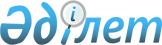 О внесении изменения в постановление акимата Актюбинской области от 25 декабря 2019 года № 517 "Об определении территории для старательства по Актюбинской области"Постановление акимата Актюбинской области от 30 сентября 2020 года № 351. Зарегистрировано Департаментом юстиции Актюбинской области 2 октября 2020 года № 7511
      В соответствии со статьями 65, 264 Кодекса Республики Казахстан от 27 декабря 2017 года "О недрах и недропользовании", статьей 27 Закона Республики Казахстан от 23 января 2001 года "О местном государственном управлении и самоуправлении в Республике Казахстан", акимат Актюбинской области ПОСТАНОВЛЯЕТ:
      1. Внести в постановление акимата Актюбинской области от 25 декабря 2019 года № 517 "Об определении территории для старательства по Актюбинской области" (зарегистрированное в Реестре государственной регистрации нормативных правовых актов № 6618, опубликованное 31 декабря 2019 года в Эталоном контрольном банке нормативных правовых актов Республики Казахстан в электронном виде) следующее изменение: 
      приложение, утвержденное вышеуказанным постановлением, изложить в новой редакции согласно приложению к настоящему постановлению.
      2. Государственному учреждению "Управление индустриально-инновационного развития Актюбинской области" в установленном законодательством порядке обеспечить:
      1) государственную регистрацию настоящего постановления в Департаменте юстиции Актюбинской области;
      2) размещение настоящего постановления на интернет-ресурсе акимата Актюбинской области после его официального опубликования.
      3. Контроль за исполнением настоящего постановления возложить на курирующего заместителя акима Актюбинской области.
      4. Настоящее постановление вводится в действие по истечении десяти календарных дней после дня его первого официального опубликования. Территории для старательства по Актюбинской области
					© 2012. РГП на ПХВ «Институт законодательства и правовой информации Республики Казахстан» Министерства юстиции Республики Казахстан
				
      Аким Актюбинской области 

О. Уразалин

      "СОГЛАСОВАНО"

      Руководитель Республиканского 
государственного учреждения 
"Западно-Казахстанский межрегиональный
департамент геологии Комитета геологии 
Министерства экологии, геологии и 
природных ресурсов 
Республики Казахстан "Запказнедра"

      ______________ А. Еримбетов 

      "____" ___________ 2020 год

      Руководитель Республиканского 
государственного учреждения 
"Департамент экологии по Актюбинской 
области Комитета экологического 
регулирования и контроля Министерства 
экологии, геологии и природных ресурсов 
Республики Казахстан"

      ______________ Н. Аккул 

      "____" ___________ 2020 год
Приложение к постановлению акимата Актюбинской области от 30 сентября 2020 года № 351
№
Вид полезного ископаем ого
Месторождение (участок)
Область, район
Номер участка
Географические координаты 
Географические координаты 
Географические координаты 
Географические координаты 
Географические координаты 
Географические координаты 
Географические координаты 
Площадь участка (гектар)
Краткая геологическая информация
№
Вид полезного ископаем ого
Месторождение (участок)
Область, район
Номер участка
Угловые точки
Восточная долгота
Восточная долгота
Восточная долгота
Северная широта
Северная широта
Северная широта
Площадь участка (гектар)
Краткая геологическая информация
 1
Золото
"Мынжасар" Жилы № 17, 19, 21
Мугалжарский район Актюбинской области М-40-118-Г
1
1
59
1
30,00
49
6
40,00
5
Месторождение золота Мынжасар расположено в Мугалжарском районе Актюбинской области, в 60 километрах к северо-востоку от рудника Юбилейный и в 20 километрах от поселка Новогодний. В 1961 – 1963 годы была открыта первая золотоносная жила с видимым золотом. В 1991 году на месторождении проведены поисково-оценочные работы, запасы руды и золота были утверждены протоколом №75 за 1993 год. Месторождение представлено четырьмя кварцевыми жилами, расположенными кулисообразно вдоль зоны борлинских разломов. Три жилы (№17, 19 и 21) стоят друг от друга на расстоянии 50 – 200 метров, а жила №4 удалена от этой группы на 2 километра к северу. По мощности жилы крайне невыдержаны: мощность изменяется от нескольких сантиметров до 2,0 метров, иногда вместе с вкрапленными рудами – до 3,7 метров. Распределение золота неравномерное, пробы с низким содержанием чередуются с пробами, у которых содержание возрастает в десятки раз, что особенно характерно для жилы №19. Золото в самородной форме встречается в зоне окисления в виде тонких (до 0,01 миллиметра) чешуек и пленок размером 0,5 х 1,1 х 1,5 миллиметра. Основные параметры: бортовое содержание золота в руде – 3 г/т (грамм на тонну); минимальное промышленное содержание Au в подсчетном блоке не менее 8 г/т (грамм на тонну); заданная глубина отработки – 15 метров.
 1
Золото
"Мынжасар" Жилы № 17, 19, 21
Мугалжарский район Актюбинской области М-40-118-Г
1
2
59
1
42,50
49
6
40,00
5
Месторождение золота Мынжасар расположено в Мугалжарском районе Актюбинской области, в 60 километрах к северо-востоку от рудника Юбилейный и в 20 километрах от поселка Новогодний. В 1961 – 1963 годы была открыта первая золотоносная жила с видимым золотом. В 1991 году на месторождении проведены поисково-оценочные работы, запасы руды и золота были утверждены протоколом №75 за 1993 год. Месторождение представлено четырьмя кварцевыми жилами, расположенными кулисообразно вдоль зоны борлинских разломов. Три жилы (№17, 19 и 21) стоят друг от друга на расстоянии 50 – 200 метров, а жила №4 удалена от этой группы на 2 километра к северу. По мощности жилы крайне невыдержаны: мощность изменяется от нескольких сантиметров до 2,0 метров, иногда вместе с вкрапленными рудами – до 3,7 метров. Распределение золота неравномерное, пробы с низким содержанием чередуются с пробами, у которых содержание возрастает в десятки раз, что особенно характерно для жилы №19. Золото в самородной форме встречается в зоне окисления в виде тонких (до 0,01 миллиметра) чешуек и пленок размером 0,5 х 1,1 х 1,5 миллиметра. Основные параметры: бортовое содержание золота в руде – 3 г/т (грамм на тонну); минимальное промышленное содержание Au в подсчетном блоке не менее 8 г/т (грамм на тонну); заданная глубина отработки – 15 метров.
 1
Золото
"Мынжасар" Жилы № 17, 19, 21
Мугалжарский район Актюбинской области М-40-118-Г
1
3
59
1
42,50
49
6
46,00
5
Месторождение золота Мынжасар расположено в Мугалжарском районе Актюбинской области, в 60 километрах к северо-востоку от рудника Юбилейный и в 20 километрах от поселка Новогодний. В 1961 – 1963 годы была открыта первая золотоносная жила с видимым золотом. В 1991 году на месторождении проведены поисково-оценочные работы, запасы руды и золота были утверждены протоколом №75 за 1993 год. Месторождение представлено четырьмя кварцевыми жилами, расположенными кулисообразно вдоль зоны борлинских разломов. Три жилы (№17, 19 и 21) стоят друг от друга на расстоянии 50 – 200 метров, а жила №4 удалена от этой группы на 2 километра к северу. По мощности жилы крайне невыдержаны: мощность изменяется от нескольких сантиметров до 2,0 метров, иногда вместе с вкрапленными рудами – до 3,7 метров. Распределение золота неравномерное, пробы с низким содержанием чередуются с пробами, у которых содержание возрастает в десятки раз, что особенно характерно для жилы №19. Золото в самородной форме встречается в зоне окисления в виде тонких (до 0,01 миллиметра) чешуек и пленок размером 0,5 х 1,1 х 1,5 миллиметра. Основные параметры: бортовое содержание золота в руде – 3 г/т (грамм на тонну); минимальное промышленное содержание Au в подсчетном блоке не менее 8 г/т (грамм на тонну); заданная глубина отработки – 15 метров.
 1
Золото
"Мынжасар" Жилы № 17, 19, 21
Мугалжарский район Актюбинской области М-40-118-Г
1
4
59
1
30,00
49
6
46,00
5
Месторождение золота Мынжасар расположено в Мугалжарском районе Актюбинской области, в 60 километрах к северо-востоку от рудника Юбилейный и в 20 километрах от поселка Новогодний. В 1961 – 1963 годы была открыта первая золотоносная жила с видимым золотом. В 1991 году на месторождении проведены поисково-оценочные работы, запасы руды и золота были утверждены протоколом №75 за 1993 год. Месторождение представлено четырьмя кварцевыми жилами, расположенными кулисообразно вдоль зоны борлинских разломов. Три жилы (№17, 19 и 21) стоят друг от друга на расстоянии 50 – 200 метров, а жила №4 удалена от этой группы на 2 километра к северу. По мощности жилы крайне невыдержаны: мощность изменяется от нескольких сантиметров до 2,0 метров, иногда вместе с вкрапленными рудами – до 3,7 метров. Распределение золота неравномерное, пробы с низким содержанием чередуются с пробами, у которых содержание возрастает в десятки раз, что особенно характерно для жилы №19. Золото в самородной форме встречается в зоне окисления в виде тонких (до 0,01 миллиметра) чешуек и пленок размером 0,5 х 1,1 х 1,5 миллиметра. Основные параметры: бортовое содержание золота в руде – 3 г/т (грамм на тонну); минимальное промышленное содержание Au в подсчетном блоке не менее 8 г/т (грамм на тонну); заданная глубина отработки – 15 метров.
 1
Золото
"Мынжасар" Жилы № 17, 19, 21
Мугалжарский район Актюбинской области М-40-118-Г
2
1
59
1
42,50
49
6
40,00
5
Месторождение золота Мынжасар расположено в Мугалжарском районе Актюбинской области, в 60 километрах к северо-востоку от рудника Юбилейный и в 20 километрах от поселка Новогодний. В 1961 – 1963 годы была открыта первая золотоносная жила с видимым золотом. В 1991 году на месторождении проведены поисково-оценочные работы, запасы руды и золота были утверждены протоколом №75 за 1993 год. Месторождение представлено четырьмя кварцевыми жилами, расположенными кулисообразно вдоль зоны борлинских разломов. Три жилы (№17, 19 и 21) стоят друг от друга на расстоянии 50 – 200 метров, а жила №4 удалена от этой группы на 2 километра к северу. По мощности жилы крайне невыдержаны: мощность изменяется от нескольких сантиметров до 2,0 метров, иногда вместе с вкрапленными рудами – до 3,7 метров. Распределение золота неравномерное, пробы с низким содержанием чередуются с пробами, у которых содержание возрастает в десятки раз, что особенно характерно для жилы №19. Золото в самородной форме встречается в зоне окисления в виде тонких (до 0,01 миллиметра) чешуек и пленок размером 0,5 х 1,1 х 1,5 миллиметра. Основные параметры: бортовое содержание золота в руде – 3 г/т (грамм на тонну); минимальное промышленное содержание Au в подсчетном блоке не менее 8 г/т (грамм на тонну); заданная глубина отработки – 15 метров.
 1
Золото
"Мынжасар" Жилы № 17, 19, 21
Мугалжарский район Актюбинской области М-40-118-Г
2
2
59
1
42,50
49
6
46,00
5
Месторождение золота Мынжасар расположено в Мугалжарском районе Актюбинской области, в 60 километрах к северо-востоку от рудника Юбилейный и в 20 километрах от поселка Новогодний. В 1961 – 1963 годы была открыта первая золотоносная жила с видимым золотом. В 1991 году на месторождении проведены поисково-оценочные работы, запасы руды и золота были утверждены протоколом №75 за 1993 год. Месторождение представлено четырьмя кварцевыми жилами, расположенными кулисообразно вдоль зоны борлинских разломов. Три жилы (№17, 19 и 21) стоят друг от друга на расстоянии 50 – 200 метров, а жила №4 удалена от этой группы на 2 километра к северу. По мощности жилы крайне невыдержаны: мощность изменяется от нескольких сантиметров до 2,0 метров, иногда вместе с вкрапленными рудами – до 3,7 метров. Распределение золота неравномерное, пробы с низким содержанием чередуются с пробами, у которых содержание возрастает в десятки раз, что особенно характерно для жилы №19. Золото в самородной форме встречается в зоне окисления в виде тонких (до 0,01 миллиметра) чешуек и пленок размером 0,5 х 1,1 х 1,5 миллиметра. Основные параметры: бортовое содержание золота в руде – 3 г/т (грамм на тонну); минимальное промышленное содержание Au в подсчетном блоке не менее 8 г/т (грамм на тонну); заданная глубина отработки – 15 метров.
 1
Золото
"Мынжасар" Жилы № 17, 19, 21
Мугалжарский район Актюбинской области М-40-118-Г
2
3
59
1
55,00
49
6
46,00
5
Месторождение золота Мынжасар расположено в Мугалжарском районе Актюбинской области, в 60 километрах к северо-востоку от рудника Юбилейный и в 20 километрах от поселка Новогодний. В 1961 – 1963 годы была открыта первая золотоносная жила с видимым золотом. В 1991 году на месторождении проведены поисково-оценочные работы, запасы руды и золота были утверждены протоколом №75 за 1993 год. Месторождение представлено четырьмя кварцевыми жилами, расположенными кулисообразно вдоль зоны борлинских разломов. Три жилы (№17, 19 и 21) стоят друг от друга на расстоянии 50 – 200 метров, а жила №4 удалена от этой группы на 2 километра к северу. По мощности жилы крайне невыдержаны: мощность изменяется от нескольких сантиметров до 2,0 метров, иногда вместе с вкрапленными рудами – до 3,7 метров. Распределение золота неравномерное, пробы с низким содержанием чередуются с пробами, у которых содержание возрастает в десятки раз, что особенно характерно для жилы №19. Золото в самородной форме встречается в зоне окисления в виде тонких (до 0,01 миллиметра) чешуек и пленок размером 0,5 х 1,1 х 1,5 миллиметра. Основные параметры: бортовое содержание золота в руде – 3 г/т (грамм на тонну); минимальное промышленное содержание Au в подсчетном блоке не менее 8 г/т (грамм на тонну); заданная глубина отработки – 15 метров.
 1
Золото
"Мынжасар" Жилы № 17, 19, 21
Мугалжарский район Актюбинской области М-40-118-Г
2
4
59
1
55,00
49
6
40,00
5
Месторождение золота Мынжасар расположено в Мугалжарском районе Актюбинской области, в 60 километрах к северо-востоку от рудника Юбилейный и в 20 километрах от поселка Новогодний. В 1961 – 1963 годы была открыта первая золотоносная жила с видимым золотом. В 1991 году на месторождении проведены поисково-оценочные работы, запасы руды и золота были утверждены протоколом №75 за 1993 год. Месторождение представлено четырьмя кварцевыми жилами, расположенными кулисообразно вдоль зоны борлинских разломов. Три жилы (№17, 19 и 21) стоят друг от друга на расстоянии 50 – 200 метров, а жила №4 удалена от этой группы на 2 километра к северу. По мощности жилы крайне невыдержаны: мощность изменяется от нескольких сантиметров до 2,0 метров, иногда вместе с вкрапленными рудами – до 3,7 метров. Распределение золота неравномерное, пробы с низким содержанием чередуются с пробами, у которых содержание возрастает в десятки раз, что особенно характерно для жилы №19. Золото в самородной форме встречается в зоне окисления в виде тонких (до 0,01 миллиметра) чешуек и пленок размером 0,5 х 1,1 х 1,5 миллиметра. Основные параметры: бортовое содержание золота в руде – 3 г/т (грамм на тонну); минимальное промышленное содержание Au в подсчетном блоке не менее 8 г/т (грамм на тонну); заданная глубина отработки – 15 метров.
 1
Золото
"Мынжасар" Жилы № 17, 19, 21
Мугалжарский район Актюбинской области М-40-118-Г
3
1
59
1
30,00
49
6
46,00
5
Месторождение золота Мынжасар расположено в Мугалжарском районе Актюбинской области, в 60 километрах к северо-востоку от рудника Юбилейный и в 20 километрах от поселка Новогодний. В 1961 – 1963 годы была открыта первая золотоносная жила с видимым золотом. В 1991 году на месторождении проведены поисково-оценочные работы, запасы руды и золота были утверждены протоколом №75 за 1993 год. Месторождение представлено четырьмя кварцевыми жилами, расположенными кулисообразно вдоль зоны борлинских разломов. Три жилы (№17, 19 и 21) стоят друг от друга на расстоянии 50 – 200 метров, а жила №4 удалена от этой группы на 2 километра к северу. По мощности жилы крайне невыдержаны: мощность изменяется от нескольких сантиметров до 2,0 метров, иногда вместе с вкрапленными рудами – до 3,7 метров. Распределение золота неравномерное, пробы с низким содержанием чередуются с пробами, у которых содержание возрастает в десятки раз, что особенно характерно для жилы №19. Золото в самородной форме встречается в зоне окисления в виде тонких (до 0,01 миллиметра) чешуек и пленок размером 0,5 х 1,1 х 1,5 миллиметра. Основные параметры: бортовое содержание золота в руде – 3 г/т (грамм на тонну); минимальное промышленное содержание Au в подсчетном блоке не менее 8 г/т (грамм на тонну); заданная глубина отработки – 15 метров.
 1
Золото
"Мынжасар" Жилы № 17, 19, 21
Мугалжарский район Актюбинской области М-40-118-Г
3
2
59
1
42,50
49
6
46,00
5
Месторождение золота Мынжасар расположено в Мугалжарском районе Актюбинской области, в 60 километрах к северо-востоку от рудника Юбилейный и в 20 километрах от поселка Новогодний. В 1961 – 1963 годы была открыта первая золотоносная жила с видимым золотом. В 1991 году на месторождении проведены поисково-оценочные работы, запасы руды и золота были утверждены протоколом №75 за 1993 год. Месторождение представлено четырьмя кварцевыми жилами, расположенными кулисообразно вдоль зоны борлинских разломов. Три жилы (№17, 19 и 21) стоят друг от друга на расстоянии 50 – 200 метров, а жила №4 удалена от этой группы на 2 километра к северу. По мощности жилы крайне невыдержаны: мощность изменяется от нескольких сантиметров до 2,0 метров, иногда вместе с вкрапленными рудами – до 3,7 метров. Распределение золота неравномерное, пробы с низким содержанием чередуются с пробами, у которых содержание возрастает в десятки раз, что особенно характерно для жилы №19. Золото в самородной форме встречается в зоне окисления в виде тонких (до 0,01 миллиметра) чешуек и пленок размером 0,5 х 1,1 х 1,5 миллиметра. Основные параметры: бортовое содержание золота в руде – 3 г/т (грамм на тонну); минимальное промышленное содержание Au в подсчетном блоке не менее 8 г/т (грамм на тонну); заданная глубина отработки – 15 метров.
 1
Золото
"Мынжасар" Жилы № 17, 19, 21
Мугалжарский район Актюбинской области М-40-118-Г
3
3
59
1
42,50
49
6
51,80
5
Месторождение золота Мынжасар расположено в Мугалжарском районе Актюбинской области, в 60 километрах к северо-востоку от рудника Юбилейный и в 20 километрах от поселка Новогодний. В 1961 – 1963 годы была открыта первая золотоносная жила с видимым золотом. В 1991 году на месторождении проведены поисково-оценочные работы, запасы руды и золота были утверждены протоколом №75 за 1993 год. Месторождение представлено четырьмя кварцевыми жилами, расположенными кулисообразно вдоль зоны борлинских разломов. Три жилы (№17, 19 и 21) стоят друг от друга на расстоянии 50 – 200 метров, а жила №4 удалена от этой группы на 2 километра к северу. По мощности жилы крайне невыдержаны: мощность изменяется от нескольких сантиметров до 2,0 метров, иногда вместе с вкрапленными рудами – до 3,7 метров. Распределение золота неравномерное, пробы с низким содержанием чередуются с пробами, у которых содержание возрастает в десятки раз, что особенно характерно для жилы №19. Золото в самородной форме встречается в зоне окисления в виде тонких (до 0,01 миллиметра) чешуек и пленок размером 0,5 х 1,1 х 1,5 миллиметра. Основные параметры: бортовое содержание золота в руде – 3 г/т (грамм на тонну); минимальное промышленное содержание Au в подсчетном блоке не менее 8 г/т (грамм на тонну); заданная глубина отработки – 15 метров.
 1
Золото
"Мынжасар" Жилы № 17, 19, 21
Мугалжарский район Актюбинской области М-40-118-Г
3
4
59
1
30,00
49
6
51,80
5
Месторождение золота Мынжасар расположено в Мугалжарском районе Актюбинской области, в 60 километрах к северо-востоку от рудника Юбилейный и в 20 километрах от поселка Новогодний. В 1961 – 1963 годы была открыта первая золотоносная жила с видимым золотом. В 1991 году на месторождении проведены поисково-оценочные работы, запасы руды и золота были утверждены протоколом №75 за 1993 год. Месторождение представлено четырьмя кварцевыми жилами, расположенными кулисообразно вдоль зоны борлинских разломов. Три жилы (№17, 19 и 21) стоят друг от друга на расстоянии 50 – 200 метров, а жила №4 удалена от этой группы на 2 километра к северу. По мощности жилы крайне невыдержаны: мощность изменяется от нескольких сантиметров до 2,0 метров, иногда вместе с вкрапленными рудами – до 3,7 метров. Распределение золота неравномерное, пробы с низким содержанием чередуются с пробами, у которых содержание возрастает в десятки раз, что особенно характерно для жилы №19. Золото в самородной форме встречается в зоне окисления в виде тонких (до 0,01 миллиметра) чешуек и пленок размером 0,5 х 1,1 х 1,5 миллиметра. Основные параметры: бортовое содержание золота в руде – 3 г/т (грамм на тонну); минимальное промышленное содержание Au в подсчетном блоке не менее 8 г/т (грамм на тонну); заданная глубина отработки – 15 метров.
 1
Золото
"Мынжасар" Жилы № 17, 19, 21
Мугалжарский район Актюбинской области М-40-118-Г
4
1
59
1
42,50
49
6
46,00
5
Месторождение золота Мынжасар расположено в Мугалжарском районе Актюбинской области, в 60 километрах к северо-востоку от рудника Юбилейный и в 20 километрах от поселка Новогодний. В 1961 – 1963 годы была открыта первая золотоносная жила с видимым золотом. В 1991 году на месторождении проведены поисково-оценочные работы, запасы руды и золота были утверждены протоколом №75 за 1993 год. Месторождение представлено четырьмя кварцевыми жилами, расположенными кулисообразно вдоль зоны борлинских разломов. Три жилы (№17, 19 и 21) стоят друг от друга на расстоянии 50 – 200 метров, а жила №4 удалена от этой группы на 2 километра к северу. По мощности жилы крайне невыдержаны: мощность изменяется от нескольких сантиметров до 2,0 метров, иногда вместе с вкрапленными рудами – до 3,7 метров. Распределение золота неравномерное, пробы с низким содержанием чередуются с пробами, у которых содержание возрастает в десятки раз, что особенно характерно для жилы №19. Золото в самородной форме встречается в зоне окисления в виде тонких (до 0,01 миллиметра) чешуек и пленок размером 0,5 х 1,1 х 1,5 миллиметра. Основные параметры: бортовое содержание золота в руде – 3 г/т (грамм на тонну); минимальное промышленное содержание Au в подсчетном блоке не менее 8 г/т (грамм на тонну); заданная глубина отработки – 15 метров.
 1
Золото
"Мынжасар" Жилы № 17, 19, 21
Мугалжарский район Актюбинской области М-40-118-Г
4
2
59
1
42,50
49
6
51,80
5
Месторождение золота Мынжасар расположено в Мугалжарском районе Актюбинской области, в 60 километрах к северо-востоку от рудника Юбилейный и в 20 километрах от поселка Новогодний. В 1961 – 1963 годы была открыта первая золотоносная жила с видимым золотом. В 1991 году на месторождении проведены поисково-оценочные работы, запасы руды и золота были утверждены протоколом №75 за 1993 год. Месторождение представлено четырьмя кварцевыми жилами, расположенными кулисообразно вдоль зоны борлинских разломов. Три жилы (№17, 19 и 21) стоят друг от друга на расстоянии 50 – 200 метров, а жила №4 удалена от этой группы на 2 километра к северу. По мощности жилы крайне невыдержаны: мощность изменяется от нескольких сантиметров до 2,0 метров, иногда вместе с вкрапленными рудами – до 3,7 метров. Распределение золота неравномерное, пробы с низким содержанием чередуются с пробами, у которых содержание возрастает в десятки раз, что особенно характерно для жилы №19. Золото в самородной форме встречается в зоне окисления в виде тонких (до 0,01 миллиметра) чешуек и пленок размером 0,5 х 1,1 х 1,5 миллиметра. Основные параметры: бортовое содержание золота в руде – 3 г/т (грамм на тонну); минимальное промышленное содержание Au в подсчетном блоке не менее 8 г/т (грамм на тонну); заданная глубина отработки – 15 метров.
 1
Золото
"Мынжасар" Жилы № 17, 19, 21
Мугалжарский район Актюбинской области М-40-118-Г
4
3
59
1
55,00
49
6
51,80
5
Месторождение золота Мынжасар расположено в Мугалжарском районе Актюбинской области, в 60 километрах к северо-востоку от рудника Юбилейный и в 20 километрах от поселка Новогодний. В 1961 – 1963 годы была открыта первая золотоносная жила с видимым золотом. В 1991 году на месторождении проведены поисково-оценочные работы, запасы руды и золота были утверждены протоколом №75 за 1993 год. Месторождение представлено четырьмя кварцевыми жилами, расположенными кулисообразно вдоль зоны борлинских разломов. Три жилы (№17, 19 и 21) стоят друг от друга на расстоянии 50 – 200 метров, а жила №4 удалена от этой группы на 2 километра к северу. По мощности жилы крайне невыдержаны: мощность изменяется от нескольких сантиметров до 2,0 метров, иногда вместе с вкрапленными рудами – до 3,7 метров. Распределение золота неравномерное, пробы с низким содержанием чередуются с пробами, у которых содержание возрастает в десятки раз, что особенно характерно для жилы №19. Золото в самородной форме встречается в зоне окисления в виде тонких (до 0,01 миллиметра) чешуек и пленок размером 0,5 х 1,1 х 1,5 миллиметра. Основные параметры: бортовое содержание золота в руде – 3 г/т (грамм на тонну); минимальное промышленное содержание Au в подсчетном блоке не менее 8 г/т (грамм на тонну); заданная глубина отработки – 15 метров.
 1
Золото
"Мынжасар" Жилы № 17, 19, 21
Мугалжарский район Актюбинской области М-40-118-Г
4
4
59
1
55,00
49
6
46,00
5
Месторождение золота Мынжасар расположено в Мугалжарском районе Актюбинской области, в 60 километрах к северо-востоку от рудника Юбилейный и в 20 километрах от поселка Новогодний. В 1961 – 1963 годы была открыта первая золотоносная жила с видимым золотом. В 1991 году на месторождении проведены поисково-оценочные работы, запасы руды и золота были утверждены протоколом №75 за 1993 год. Месторождение представлено четырьмя кварцевыми жилами, расположенными кулисообразно вдоль зоны борлинских разломов. Три жилы (№17, 19 и 21) стоят друг от друга на расстоянии 50 – 200 метров, а жила №4 удалена от этой группы на 2 километра к северу. По мощности жилы крайне невыдержаны: мощность изменяется от нескольких сантиметров до 2,0 метров, иногда вместе с вкрапленными рудами – до 3,7 метров. Распределение золота неравномерное, пробы с низким содержанием чередуются с пробами, у которых содержание возрастает в десятки раз, что особенно характерно для жилы №19. Золото в самородной форме встречается в зоне окисления в виде тонких (до 0,01 миллиметра) чешуек и пленок размером 0,5 х 1,1 х 1,5 миллиметра. Основные параметры: бортовое содержание золота в руде – 3 г/т (грамм на тонну); минимальное промышленное содержание Au в подсчетном блоке не менее 8 г/т (грамм на тонну); заданная глубина отработки – 15 метров.
 1
Золото
"Мынжасар" Жилы № 17, 19, 21
Мугалжарский район Актюбинской области М-40-118-Г
5
1
59
1
30,00
49
6
51,80
5
Месторождение золота Мынжасар расположено в Мугалжарском районе Актюбинской области, в 60 километрах к северо-востоку от рудника Юбилейный и в 20 километрах от поселка Новогодний. В 1961 – 1963 годы была открыта первая золотоносная жила с видимым золотом. В 1991 году на месторождении проведены поисково-оценочные работы, запасы руды и золота были утверждены протоколом №75 за 1993 год. Месторождение представлено четырьмя кварцевыми жилами, расположенными кулисообразно вдоль зоны борлинских разломов. Три жилы (№17, 19 и 21) стоят друг от друга на расстоянии 50 – 200 метров, а жила №4 удалена от этой группы на 2 километра к северу. По мощности жилы крайне невыдержаны: мощность изменяется от нескольких сантиметров до 2,0 метров, иногда вместе с вкрапленными рудами – до 3,7 метров. Распределение золота неравномерное, пробы с низким содержанием чередуются с пробами, у которых содержание возрастает в десятки раз, что особенно характерно для жилы №19. Золото в самородной форме встречается в зоне окисления в виде тонких (до 0,01 миллиметра) чешуек и пленок размером 0,5 х 1,1 х 1,5 миллиметра. Основные параметры: бортовое содержание золота в руде – 3 г/т (грамм на тонну); минимальное промышленное содержание Au в подсчетном блоке не менее 8 г/т (грамм на тонну); заданная глубина отработки – 15 метров.
 1
Золото
"Мынжасар" Жилы № 17, 19, 21
Мугалжарский район Актюбинской области М-40-118-Г
5
2
59
1
42,50
49
6
51,80
5
Месторождение золота Мынжасар расположено в Мугалжарском районе Актюбинской области, в 60 километрах к северо-востоку от рудника Юбилейный и в 20 километрах от поселка Новогодний. В 1961 – 1963 годы была открыта первая золотоносная жила с видимым золотом. В 1991 году на месторождении проведены поисково-оценочные работы, запасы руды и золота были утверждены протоколом №75 за 1993 год. Месторождение представлено четырьмя кварцевыми жилами, расположенными кулисообразно вдоль зоны борлинских разломов. Три жилы (№17, 19 и 21) стоят друг от друга на расстоянии 50 – 200 метров, а жила №4 удалена от этой группы на 2 километра к северу. По мощности жилы крайне невыдержаны: мощность изменяется от нескольких сантиметров до 2,0 метров, иногда вместе с вкрапленными рудами – до 3,7 метров. Распределение золота неравномерное, пробы с низким содержанием чередуются с пробами, у которых содержание возрастает в десятки раз, что особенно характерно для жилы №19. Золото в самородной форме встречается в зоне окисления в виде тонких (до 0,01 миллиметра) чешуек и пленок размером 0,5 х 1,1 х 1,5 миллиметра. Основные параметры: бортовое содержание золота в руде – 3 г/т (грамм на тонну); минимальное промышленное содержание Au в подсчетном блоке не менее 8 г/т (грамм на тонну); заданная глубина отработки – 15 метров.
 1
Золото
"Мынжасар" Жилы № 17, 19, 21
Мугалжарский район Актюбинской области М-40-118-Г
5
3
59
1
42,50
49
6
57,60
5
Месторождение золота Мынжасар расположено в Мугалжарском районе Актюбинской области, в 60 километрах к северо-востоку от рудника Юбилейный и в 20 километрах от поселка Новогодний. В 1961 – 1963 годы была открыта первая золотоносная жила с видимым золотом. В 1991 году на месторождении проведены поисково-оценочные работы, запасы руды и золота были утверждены протоколом №75 за 1993 год. Месторождение представлено четырьмя кварцевыми жилами, расположенными кулисообразно вдоль зоны борлинских разломов. Три жилы (№17, 19 и 21) стоят друг от друга на расстоянии 50 – 200 метров, а жила №4 удалена от этой группы на 2 километра к северу. По мощности жилы крайне невыдержаны: мощность изменяется от нескольких сантиметров до 2,0 метров, иногда вместе с вкрапленными рудами – до 3,7 метров. Распределение золота неравномерное, пробы с низким содержанием чередуются с пробами, у которых содержание возрастает в десятки раз, что особенно характерно для жилы №19. Золото в самородной форме встречается в зоне окисления в виде тонких (до 0,01 миллиметра) чешуек и пленок размером 0,5 х 1,1 х 1,5 миллиметра. Основные параметры: бортовое содержание золота в руде – 3 г/т (грамм на тонну); минимальное промышленное содержание Au в подсчетном блоке не менее 8 г/т (грамм на тонну); заданная глубина отработки – 15 метров.
 1
Золото
"Мынжасар" Жилы № 17, 19, 21
Мугалжарский район Актюбинской области М-40-118-Г
5
4
59
1
30,00
49
6
57,60
5
Месторождение золота Мынжасар расположено в Мугалжарском районе Актюбинской области, в 60 километрах к северо-востоку от рудника Юбилейный и в 20 километрах от поселка Новогодний. В 1961 – 1963 годы была открыта первая золотоносная жила с видимым золотом. В 1991 году на месторождении проведены поисково-оценочные работы, запасы руды и золота были утверждены протоколом №75 за 1993 год. Месторождение представлено четырьмя кварцевыми жилами, расположенными кулисообразно вдоль зоны борлинских разломов. Три жилы (№17, 19 и 21) стоят друг от друга на расстоянии 50 – 200 метров, а жила №4 удалена от этой группы на 2 километра к северу. По мощности жилы крайне невыдержаны: мощность изменяется от нескольких сантиметров до 2,0 метров, иногда вместе с вкрапленными рудами – до 3,7 метров. Распределение золота неравномерное, пробы с низким содержанием чередуются с пробами, у которых содержание возрастает в десятки раз, что особенно характерно для жилы №19. Золото в самородной форме встречается в зоне окисления в виде тонких (до 0,01 миллиметра) чешуек и пленок размером 0,5 х 1,1 х 1,5 миллиметра. Основные параметры: бортовое содержание золота в руде – 3 г/т (грамм на тонну); минимальное промышленное содержание Au в подсчетном блоке не менее 8 г/т (грамм на тонну); заданная глубина отработки – 15 метров.
 1
Золото
"Мынжасар" Жилы № 17, 19, 21
Мугалжарский район Актюбинской области М-40-118-Г
6
1
59
1
42,50
49
6
51,80
5
Месторождение золота Мынжасар расположено в Мугалжарском районе Актюбинской области, в 60 километрах к северо-востоку от рудника Юбилейный и в 20 километрах от поселка Новогодний. В 1961 – 1963 годы была открыта первая золотоносная жила с видимым золотом. В 1991 году на месторождении проведены поисково-оценочные работы, запасы руды и золота были утверждены протоколом №75 за 1993 год. Месторождение представлено четырьмя кварцевыми жилами, расположенными кулисообразно вдоль зоны борлинских разломов. Три жилы (№17, 19 и 21) стоят друг от друга на расстоянии 50 – 200 метров, а жила №4 удалена от этой группы на 2 километра к северу. По мощности жилы крайне невыдержаны: мощность изменяется от нескольких сантиметров до 2,0 метров, иногда вместе с вкрапленными рудами – до 3,7 метров. Распределение золота неравномерное, пробы с низким содержанием чередуются с пробами, у которых содержание возрастает в десятки раз, что особенно характерно для жилы №19. Золото в самородной форме встречается в зоне окисления в виде тонких (до 0,01 миллиметра) чешуек и пленок размером 0,5 х 1,1 х 1,5 миллиметра. Основные параметры: бортовое содержание золота в руде – 3 г/т (грамм на тонну); минимальное промышленное содержание Au в подсчетном блоке не менее 8 г/т (грамм на тонну); заданная глубина отработки – 15 метров.
 1
Золото
"Мынжасар" Жилы № 17, 19, 21
Мугалжарский район Актюбинской области М-40-118-Г
6
2
59
1
42,50
49
6
57,60
5
Месторождение золота Мынжасар расположено в Мугалжарском районе Актюбинской области, в 60 километрах к северо-востоку от рудника Юбилейный и в 20 километрах от поселка Новогодний. В 1961 – 1963 годы была открыта первая золотоносная жила с видимым золотом. В 1991 году на месторождении проведены поисково-оценочные работы, запасы руды и золота были утверждены протоколом №75 за 1993 год. Месторождение представлено четырьмя кварцевыми жилами, расположенными кулисообразно вдоль зоны борлинских разломов. Три жилы (№17, 19 и 21) стоят друг от друга на расстоянии 50 – 200 метров, а жила №4 удалена от этой группы на 2 километра к северу. По мощности жилы крайне невыдержаны: мощность изменяется от нескольких сантиметров до 2,0 метров, иногда вместе с вкрапленными рудами – до 3,7 метров. Распределение золота неравномерное, пробы с низким содержанием чередуются с пробами, у которых содержание возрастает в десятки раз, что особенно характерно для жилы №19. Золото в самородной форме встречается в зоне окисления в виде тонких (до 0,01 миллиметра) чешуек и пленок размером 0,5 х 1,1 х 1,5 миллиметра. Основные параметры: бортовое содержание золота в руде – 3 г/т (грамм на тонну); минимальное промышленное содержание Au в подсчетном блоке не менее 8 г/т (грамм на тонну); заданная глубина отработки – 15 метров.
 1
Золото
"Мынжасар" Жилы № 17, 19, 21
Мугалжарский район Актюбинской области М-40-118-Г
6
3
59
1
55,00
49
6
57,60
5
Месторождение золота Мынжасар расположено в Мугалжарском районе Актюбинской области, в 60 километрах к северо-востоку от рудника Юбилейный и в 20 километрах от поселка Новогодний. В 1961 – 1963 годы была открыта первая золотоносная жила с видимым золотом. В 1991 году на месторождении проведены поисково-оценочные работы, запасы руды и золота были утверждены протоколом №75 за 1993 год. Месторождение представлено четырьмя кварцевыми жилами, расположенными кулисообразно вдоль зоны борлинских разломов. Три жилы (№17, 19 и 21) стоят друг от друга на расстоянии 50 – 200 метров, а жила №4 удалена от этой группы на 2 километра к северу. По мощности жилы крайне невыдержаны: мощность изменяется от нескольких сантиметров до 2,0 метров, иногда вместе с вкрапленными рудами – до 3,7 метров. Распределение золота неравномерное, пробы с низким содержанием чередуются с пробами, у которых содержание возрастает в десятки раз, что особенно характерно для жилы №19. Золото в самородной форме встречается в зоне окисления в виде тонких (до 0,01 миллиметра) чешуек и пленок размером 0,5 х 1,1 х 1,5 миллиметра. Основные параметры: бортовое содержание золота в руде – 3 г/т (грамм на тонну); минимальное промышленное содержание Au в подсчетном блоке не менее 8 г/т (грамм на тонну); заданная глубина отработки – 15 метров.
 1
Золото
"Мынжасар" Жилы № 17, 19, 21
Мугалжарский район Актюбинской области М-40-118-Г
6
4
59
1
55,00
49
6
51,80
5
Месторождение золота Мынжасар расположено в Мугалжарском районе Актюбинской области, в 60 километрах к северо-востоку от рудника Юбилейный и в 20 километрах от поселка Новогодний. В 1961 – 1963 годы была открыта первая золотоносная жила с видимым золотом. В 1991 году на месторождении проведены поисково-оценочные работы, запасы руды и золота были утверждены протоколом №75 за 1993 год. Месторождение представлено четырьмя кварцевыми жилами, расположенными кулисообразно вдоль зоны борлинских разломов. Три жилы (№17, 19 и 21) стоят друг от друга на расстоянии 50 – 200 метров, а жила №4 удалена от этой группы на 2 километра к северу. По мощности жилы крайне невыдержаны: мощность изменяется от нескольких сантиметров до 2,0 метров, иногда вместе с вкрапленными рудами – до 3,7 метров. Распределение золота неравномерное, пробы с низким содержанием чередуются с пробами, у которых содержание возрастает в десятки раз, что особенно характерно для жилы №19. Золото в самородной форме встречается в зоне окисления в виде тонких (до 0,01 миллиметра) чешуек и пленок размером 0,5 х 1,1 х 1,5 миллиметра. Основные параметры: бортовое содержание золота в руде – 3 г/т (грамм на тонну); минимальное промышленное содержание Au в подсчетном блоке не менее 8 г/т (грамм на тонну); заданная глубина отработки – 15 метров.
 1
Золото
"Мынжасар" Жилы № 17, 19, 21
Мугалжарский район Актюбинской области М-40-118-Г
7
1
59
1
30,00
49
6
57,60
5
Месторождение золота Мынжасар расположено в Мугалжарском районе Актюбинской области, в 60 километрах к северо-востоку от рудника Юбилейный и в 20 километрах от поселка Новогодний. В 1961 – 1963 годы была открыта первая золотоносная жила с видимым золотом. В 1991 году на месторождении проведены поисково-оценочные работы, запасы руды и золота были утверждены протоколом №75 за 1993 год. Месторождение представлено четырьмя кварцевыми жилами, расположенными кулисообразно вдоль зоны борлинских разломов. Три жилы (№17, 19 и 21) стоят друг от друга на расстоянии 50 – 200 метров, а жила №4 удалена от этой группы на 2 километра к северу. По мощности жилы крайне невыдержаны: мощность изменяется от нескольких сантиметров до 2,0 метров, иногда вместе с вкрапленными рудами – до 3,7 метров. Распределение золота неравномерное, пробы с низким содержанием чередуются с пробами, у которых содержание возрастает в десятки раз, что особенно характерно для жилы №19. Золото в самородной форме встречается в зоне окисления в виде тонких (до 0,01 миллиметра) чешуек и пленок размером 0,5 х 1,1 х 1,5 миллиметра. Основные параметры: бортовое содержание золота в руде – 3 г/т (грамм на тонну); минимальное промышленное содержание Au в подсчетном блоке не менее 8 г/т (грамм на тонну); заданная глубина отработки – 15 метров.
 1
Золото
"Мынжасар" Жилы № 17, 19, 21
Мугалжарский район Актюбинской области М-40-118-Г
7
2
59
1
42,50
49
6
57,60
5
Месторождение золота Мынжасар расположено в Мугалжарском районе Актюбинской области, в 60 километрах к северо-востоку от рудника Юбилейный и в 20 километрах от поселка Новогодний. В 1961 – 1963 годы была открыта первая золотоносная жила с видимым золотом. В 1991 году на месторождении проведены поисково-оценочные работы, запасы руды и золота были утверждены протоколом №75 за 1993 год. Месторождение представлено четырьмя кварцевыми жилами, расположенными кулисообразно вдоль зоны борлинских разломов. Три жилы (№17, 19 и 21) стоят друг от друга на расстоянии 50 – 200 метров, а жила №4 удалена от этой группы на 2 километра к северу. По мощности жилы крайне невыдержаны: мощность изменяется от нескольких сантиметров до 2,0 метров, иногда вместе с вкрапленными рудами – до 3,7 метров. Распределение золота неравномерное, пробы с низким содержанием чередуются с пробами, у которых содержание возрастает в десятки раз, что особенно характерно для жилы №19. Золото в самородной форме встречается в зоне окисления в виде тонких (до 0,01 миллиметра) чешуек и пленок размером 0,5 х 1,1 х 1,5 миллиметра. Основные параметры: бортовое содержание золота в руде – 3 г/т (грамм на тонну); минимальное промышленное содержание Au в подсчетном блоке не менее 8 г/т (грамм на тонну); заданная глубина отработки – 15 метров.
 1
Золото
"Мынжасар" Жилы № 17, 19, 21
Мугалжарский район Актюбинской области М-40-118-Г
7
3
59
1
42,50
49
7
3,50
5
Месторождение золота Мынжасар расположено в Мугалжарском районе Актюбинской области, в 60 километрах к северо-востоку от рудника Юбилейный и в 20 километрах от поселка Новогодний. В 1961 – 1963 годы была открыта первая золотоносная жила с видимым золотом. В 1991 году на месторождении проведены поисково-оценочные работы, запасы руды и золота были утверждены протоколом №75 за 1993 год. Месторождение представлено четырьмя кварцевыми жилами, расположенными кулисообразно вдоль зоны борлинских разломов. Три жилы (№17, 19 и 21) стоят друг от друга на расстоянии 50 – 200 метров, а жила №4 удалена от этой группы на 2 километра к северу. По мощности жилы крайне невыдержаны: мощность изменяется от нескольких сантиметров до 2,0 метров, иногда вместе с вкрапленными рудами – до 3,7 метров. Распределение золота неравномерное, пробы с низким содержанием чередуются с пробами, у которых содержание возрастает в десятки раз, что особенно характерно для жилы №19. Золото в самородной форме встречается в зоне окисления в виде тонких (до 0,01 миллиметра) чешуек и пленок размером 0,5 х 1,1 х 1,5 миллиметра. Основные параметры: бортовое содержание золота в руде – 3 г/т (грамм на тонну); минимальное промышленное содержание Au в подсчетном блоке не менее 8 г/т (грамм на тонну); заданная глубина отработки – 15 метров.
 1
Золото
"Мынжасар" Жилы № 17, 19, 21
Мугалжарский район Актюбинской области М-40-118-Г
7
4
59
1
30,00
49
7
3,50
5
Месторождение золота Мынжасар расположено в Мугалжарском районе Актюбинской области, в 60 километрах к северо-востоку от рудника Юбилейный и в 20 километрах от поселка Новогодний. В 1961 – 1963 годы была открыта первая золотоносная жила с видимым золотом. В 1991 году на месторождении проведены поисково-оценочные работы, запасы руды и золота были утверждены протоколом №75 за 1993 год. Месторождение представлено четырьмя кварцевыми жилами, расположенными кулисообразно вдоль зоны борлинских разломов. Три жилы (№17, 19 и 21) стоят друг от друга на расстоянии 50 – 200 метров, а жила №4 удалена от этой группы на 2 километра к северу. По мощности жилы крайне невыдержаны: мощность изменяется от нескольких сантиметров до 2,0 метров, иногда вместе с вкрапленными рудами – до 3,7 метров. Распределение золота неравномерное, пробы с низким содержанием чередуются с пробами, у которых содержание возрастает в десятки раз, что особенно характерно для жилы №19. Золото в самородной форме встречается в зоне окисления в виде тонких (до 0,01 миллиметра) чешуек и пленок размером 0,5 х 1,1 х 1,5 миллиметра. Основные параметры: бортовое содержание золота в руде – 3 г/т (грамм на тонну); минимальное промышленное содержание Au в подсчетном блоке не менее 8 г/т (грамм на тонну); заданная глубина отработки – 15 метров.
 1
Золото
"Мынжасар" Жилы № 17, 19, 21
Мугалжарский район Актюбинской области М-40-118-Г
8
1
59
1
42,50
49
6
57,60
5
Месторождение золота Мынжасар расположено в Мугалжарском районе Актюбинской области, в 60 километрах к северо-востоку от рудника Юбилейный и в 20 километрах от поселка Новогодний. В 1961 – 1963 годы была открыта первая золотоносная жила с видимым золотом. В 1991 году на месторождении проведены поисково-оценочные работы, запасы руды и золота были утверждены протоколом №75 за 1993 год. Месторождение представлено четырьмя кварцевыми жилами, расположенными кулисообразно вдоль зоны борлинских разломов. Три жилы (№17, 19 и 21) стоят друг от друга на расстоянии 50 – 200 метров, а жила №4 удалена от этой группы на 2 километра к северу. По мощности жилы крайне невыдержаны: мощность изменяется от нескольких сантиметров до 2,0 метров, иногда вместе с вкрапленными рудами – до 3,7 метров. Распределение золота неравномерное, пробы с низким содержанием чередуются с пробами, у которых содержание возрастает в десятки раз, что особенно характерно для жилы №19. Золото в самородной форме встречается в зоне окисления в виде тонких (до 0,01 миллиметра) чешуек и пленок размером 0,5 х 1,1 х 1,5 миллиметра. Основные параметры: бортовое содержание золота в руде – 3 г/т (грамм на тонну); минимальное промышленное содержание Au в подсчетном блоке не менее 8 г/т (грамм на тонну); заданная глубина отработки – 15 метров.
 1
Золото
"Мынжасар" Жилы № 17, 19, 21
Мугалжарский район Актюбинской области М-40-118-Г
8
2
59
1
42,50
49
7
3,50
5
Месторождение золота Мынжасар расположено в Мугалжарском районе Актюбинской области, в 60 километрах к северо-востоку от рудника Юбилейный и в 20 километрах от поселка Новогодний. В 1961 – 1963 годы была открыта первая золотоносная жила с видимым золотом. В 1991 году на месторождении проведены поисково-оценочные работы, запасы руды и золота были утверждены протоколом №75 за 1993 год. Месторождение представлено четырьмя кварцевыми жилами, расположенными кулисообразно вдоль зоны борлинских разломов. Три жилы (№17, 19 и 21) стоят друг от друга на расстоянии 50 – 200 метров, а жила №4 удалена от этой группы на 2 километра к северу. По мощности жилы крайне невыдержаны: мощность изменяется от нескольких сантиметров до 2,0 метров, иногда вместе с вкрапленными рудами – до 3,7 метров. Распределение золота неравномерное, пробы с низким содержанием чередуются с пробами, у которых содержание возрастает в десятки раз, что особенно характерно для жилы №19. Золото в самородной форме встречается в зоне окисления в виде тонких (до 0,01 миллиметра) чешуек и пленок размером 0,5 х 1,1 х 1,5 миллиметра. Основные параметры: бортовое содержание золота в руде – 3 г/т (грамм на тонну); минимальное промышленное содержание Au в подсчетном блоке не менее 8 г/т (грамм на тонну); заданная глубина отработки – 15 метров.
 1
Золото
"Мынжасар" Жилы № 17, 19, 21
Мугалжарский район Актюбинской области М-40-118-Г
8
3
59
1
55,00
49
7
3,50
5
Месторождение золота Мынжасар расположено в Мугалжарском районе Актюбинской области, в 60 километрах к северо-востоку от рудника Юбилейный и в 20 километрах от поселка Новогодний. В 1961 – 1963 годы была открыта первая золотоносная жила с видимым золотом. В 1991 году на месторождении проведены поисково-оценочные работы, запасы руды и золота были утверждены протоколом №75 за 1993 год. Месторождение представлено четырьмя кварцевыми жилами, расположенными кулисообразно вдоль зоны борлинских разломов. Три жилы (№17, 19 и 21) стоят друг от друга на расстоянии 50 – 200 метров, а жила №4 удалена от этой группы на 2 километра к северу. По мощности жилы крайне невыдержаны: мощность изменяется от нескольких сантиметров до 2,0 метров, иногда вместе с вкрапленными рудами – до 3,7 метров. Распределение золота неравномерное, пробы с низким содержанием чередуются с пробами, у которых содержание возрастает в десятки раз, что особенно характерно для жилы №19. Золото в самородной форме встречается в зоне окисления в виде тонких (до 0,01 миллиметра) чешуек и пленок размером 0,5 х 1,1 х 1,5 миллиметра. Основные параметры: бортовое содержание золота в руде – 3 г/т (грамм на тонну); минимальное промышленное содержание Au в подсчетном блоке не менее 8 г/т (грамм на тонну); заданная глубина отработки – 15 метров.
 1
Золото
"Мынжасар" Жилы № 17, 19, 21
Мугалжарский район Актюбинской области М-40-118-Г
8
4
59
1
55,00
49
6
57,60
5
Месторождение золота Мынжасар расположено в Мугалжарском районе Актюбинской области, в 60 километрах к северо-востоку от рудника Юбилейный и в 20 километрах от поселка Новогодний. В 1961 – 1963 годы была открыта первая золотоносная жила с видимым золотом. В 1991 году на месторождении проведены поисково-оценочные работы, запасы руды и золота были утверждены протоколом №75 за 1993 год. Месторождение представлено четырьмя кварцевыми жилами, расположенными кулисообразно вдоль зоны борлинских разломов. Три жилы (№17, 19 и 21) стоят друг от друга на расстоянии 50 – 200 метров, а жила №4 удалена от этой группы на 2 километра к северу. По мощности жилы крайне невыдержаны: мощность изменяется от нескольких сантиметров до 2,0 метров, иногда вместе с вкрапленными рудами – до 3,7 метров. Распределение золота неравномерное, пробы с низким содержанием чередуются с пробами, у которых содержание возрастает в десятки раз, что особенно характерно для жилы №19. Золото в самородной форме встречается в зоне окисления в виде тонких (до 0,01 миллиметра) чешуек и пленок размером 0,5 х 1,1 х 1,5 миллиметра. Основные параметры: бортовое содержание золота в руде – 3 г/т (грамм на тонну); минимальное промышленное содержание Au в подсчетном блоке не менее 8 г/т (грамм на тонну); заданная глубина отработки – 15 метров.
 1
Золото
"Мынжасар" Жилы № 17, 19, 21
Мугалжарский район Актюбинской области М-40-118-Г
9
1
59
1
30,00
49
7
3,50
5
Месторождение золота Мынжасар расположено в Мугалжарском районе Актюбинской области, в 60 километрах к северо-востоку от рудника Юбилейный и в 20 километрах от поселка Новогодний. В 1961 – 1963 годы была открыта первая золотоносная жила с видимым золотом. В 1991 году на месторождении проведены поисково-оценочные работы, запасы руды и золота были утверждены протоколом №75 за 1993 год. Месторождение представлено четырьмя кварцевыми жилами, расположенными кулисообразно вдоль зоны борлинских разломов. Три жилы (№17, 19 и 21) стоят друг от друга на расстоянии 50 – 200 метров, а жила №4 удалена от этой группы на 2 километра к северу. По мощности жилы крайне невыдержаны: мощность изменяется от нескольких сантиметров до 2,0 метров, иногда вместе с вкрапленными рудами – до 3,7 метров. Распределение золота неравномерное, пробы с низким содержанием чередуются с пробами, у которых содержание возрастает в десятки раз, что особенно характерно для жилы №19. Золото в самородной форме встречается в зоне окисления в виде тонких (до 0,01 миллиметра) чешуек и пленок размером 0,5 х 1,1 х 1,5 миллиметра. Основные параметры: бортовое содержание золота в руде – 3 г/т (грамм на тонну); минимальное промышленное содержание Au в подсчетном блоке не менее 8 г/т (грамм на тонну); заданная глубина отработки – 15 метров.
 1
Золото
"Мынжасар" Жилы № 17, 19, 21
Мугалжарский район Актюбинской области М-40-118-Г
9
2
59
1
42,50
49
7
3,50
5
Месторождение золота Мынжасар расположено в Мугалжарском районе Актюбинской области, в 60 километрах к северо-востоку от рудника Юбилейный и в 20 километрах от поселка Новогодний. В 1961 – 1963 годы была открыта первая золотоносная жила с видимым золотом. В 1991 году на месторождении проведены поисково-оценочные работы, запасы руды и золота были утверждены протоколом №75 за 1993 год. Месторождение представлено четырьмя кварцевыми жилами, расположенными кулисообразно вдоль зоны борлинских разломов. Три жилы (№17, 19 и 21) стоят друг от друга на расстоянии 50 – 200 метров, а жила №4 удалена от этой группы на 2 километра к северу. По мощности жилы крайне невыдержаны: мощность изменяется от нескольких сантиметров до 2,0 метров, иногда вместе с вкрапленными рудами – до 3,7 метров. Распределение золота неравномерное, пробы с низким содержанием чередуются с пробами, у которых содержание возрастает в десятки раз, что особенно характерно для жилы №19. Золото в самородной форме встречается в зоне окисления в виде тонких (до 0,01 миллиметра) чешуек и пленок размером 0,5 х 1,1 х 1,5 миллиметра. Основные параметры: бортовое содержание золота в руде – 3 г/т (грамм на тонну); минимальное промышленное содержание Au в подсчетном блоке не менее 8 г/т (грамм на тонну); заданная глубина отработки – 15 метров.
 1
Золото
"Мынжасар" Жилы № 17, 19, 21
Мугалжарский район Актюбинской области М-40-118-Г
9
3
59
1
42,50
49
7
10,00
5
Месторождение золота Мынжасар расположено в Мугалжарском районе Актюбинской области, в 60 километрах к северо-востоку от рудника Юбилейный и в 20 километрах от поселка Новогодний. В 1961 – 1963 годы была открыта первая золотоносная жила с видимым золотом. В 1991 году на месторождении проведены поисково-оценочные работы, запасы руды и золота были утверждены протоколом №75 за 1993 год. Месторождение представлено четырьмя кварцевыми жилами, расположенными кулисообразно вдоль зоны борлинских разломов. Три жилы (№17, 19 и 21) стоят друг от друга на расстоянии 50 – 200 метров, а жила №4 удалена от этой группы на 2 километра к северу. По мощности жилы крайне невыдержаны: мощность изменяется от нескольких сантиметров до 2,0 метров, иногда вместе с вкрапленными рудами – до 3,7 метров. Распределение золота неравномерное, пробы с низким содержанием чередуются с пробами, у которых содержание возрастает в десятки раз, что особенно характерно для жилы №19. Золото в самородной форме встречается в зоне окисления в виде тонких (до 0,01 миллиметра) чешуек и пленок размером 0,5 х 1,1 х 1,5 миллиметра. Основные параметры: бортовое содержание золота в руде – 3 г/т (грамм на тонну); минимальное промышленное содержание Au в подсчетном блоке не менее 8 г/т (грамм на тонну); заданная глубина отработки – 15 метров.
 1
Золото
"Мынжасар" Жилы № 17, 19, 21
Мугалжарский район Актюбинской области М-40-118-Г
9
4
59
1
30,00
49
7
10,00
5
Месторождение золота Мынжасар расположено в Мугалжарском районе Актюбинской области, в 60 километрах к северо-востоку от рудника Юбилейный и в 20 километрах от поселка Новогодний. В 1961 – 1963 годы была открыта первая золотоносная жила с видимым золотом. В 1991 году на месторождении проведены поисково-оценочные работы, запасы руды и золота были утверждены протоколом №75 за 1993 год. Месторождение представлено четырьмя кварцевыми жилами, расположенными кулисообразно вдоль зоны борлинских разломов. Три жилы (№17, 19 и 21) стоят друг от друга на расстоянии 50 – 200 метров, а жила №4 удалена от этой группы на 2 километра к северу. По мощности жилы крайне невыдержаны: мощность изменяется от нескольких сантиметров до 2,0 метров, иногда вместе с вкрапленными рудами – до 3,7 метров. Распределение золота неравномерное, пробы с низким содержанием чередуются с пробами, у которых содержание возрастает в десятки раз, что особенно характерно для жилы №19. Золото в самородной форме встречается в зоне окисления в виде тонких (до 0,01 миллиметра) чешуек и пленок размером 0,5 х 1,1 х 1,5 миллиметра. Основные параметры: бортовое содержание золота в руде – 3 г/т (грамм на тонну); минимальное промышленное содержание Au в подсчетном блоке не менее 8 г/т (грамм на тонну); заданная глубина отработки – 15 метров.
 1
Золото
"Мынжасар" Жилы № 17, 19, 21
Мугалжарский район Актюбинской области М-40-118-Г
10
1
59
1
42,50
49
7
3,50
 5
Месторождение золота Мынжасар расположено в Мугалжарском районе Актюбинской области, в 60 километрах к северо-востоку от рудника Юбилейный и в 20 километрах от поселка Новогодний. В 1961 – 1963 годы была открыта первая золотоносная жила с видимым золотом. В 1991 году на месторождении проведены поисково-оценочные работы, запасы руды и золота были утверждены протоколом №75 за 1993 год. Месторождение представлено четырьмя кварцевыми жилами, расположенными кулисообразно вдоль зоны борлинских разломов. Три жилы (№17, 19 и 21) стоят друг от друга на расстоянии 50 – 200 метров, а жила №4 удалена от этой группы на 2 километра к северу. По мощности жилы крайне невыдержаны: мощность изменяется от нескольких сантиметров до 2,0 метров, иногда вместе с вкрапленными рудами – до 3,7 метров. Распределение золота неравномерное, пробы с низким содержанием чередуются с пробами, у которых содержание возрастает в десятки раз, что особенно характерно для жилы №19. Золото в самородной форме встречается в зоне окисления в виде тонких (до 0,01 миллиметра) чешуек и пленок размером 0,5 х 1,1 х 1,5 миллиметра. Основные параметры: бортовое содержание золота в руде – 3 г/т (грамм на тонну); минимальное промышленное содержание Au в подсчетном блоке не менее 8 г/т (грамм на тонну); заданная глубина отработки – 15 метров.
 1
Золото
"Мынжасар" Жилы № 17, 19, 21
Мугалжарский район Актюбинской области М-40-118-Г
10
2
59
1
42,50
49
7
10,00
 5
Месторождение золота Мынжасар расположено в Мугалжарском районе Актюбинской области, в 60 километрах к северо-востоку от рудника Юбилейный и в 20 километрах от поселка Новогодний. В 1961 – 1963 годы была открыта первая золотоносная жила с видимым золотом. В 1991 году на месторождении проведены поисково-оценочные работы, запасы руды и золота были утверждены протоколом №75 за 1993 год. Месторождение представлено четырьмя кварцевыми жилами, расположенными кулисообразно вдоль зоны борлинских разломов. Три жилы (№17, 19 и 21) стоят друг от друга на расстоянии 50 – 200 метров, а жила №4 удалена от этой группы на 2 километра к северу. По мощности жилы крайне невыдержаны: мощность изменяется от нескольких сантиметров до 2,0 метров, иногда вместе с вкрапленными рудами – до 3,7 метров. Распределение золота неравномерное, пробы с низким содержанием чередуются с пробами, у которых содержание возрастает в десятки раз, что особенно характерно для жилы №19. Золото в самородной форме встречается в зоне окисления в виде тонких (до 0,01 миллиметра) чешуек и пленок размером 0,5 х 1,1 х 1,5 миллиметра. Основные параметры: бортовое содержание золота в руде – 3 г/т (грамм на тонну); минимальное промышленное содержание Au в подсчетном блоке не менее 8 г/т (грамм на тонну); заданная глубина отработки – 15 метров.
 1
Золото
"Мынжасар" Жилы № 17, 19, 21
Мугалжарский район Актюбинской области М-40-118-Г
10
3
59
1
55,00
49
7
10,00
 5
Месторождение золота Мынжасар расположено в Мугалжарском районе Актюбинской области, в 60 километрах к северо-востоку от рудника Юбилейный и в 20 километрах от поселка Новогодний. В 1961 – 1963 годы была открыта первая золотоносная жила с видимым золотом. В 1991 году на месторождении проведены поисково-оценочные работы, запасы руды и золота были утверждены протоколом №75 за 1993 год. Месторождение представлено четырьмя кварцевыми жилами, расположенными кулисообразно вдоль зоны борлинских разломов. Три жилы (№17, 19 и 21) стоят друг от друга на расстоянии 50 – 200 метров, а жила №4 удалена от этой группы на 2 километра к северу. По мощности жилы крайне невыдержаны: мощность изменяется от нескольких сантиметров до 2,0 метров, иногда вместе с вкрапленными рудами – до 3,7 метров. Распределение золота неравномерное, пробы с низким содержанием чередуются с пробами, у которых содержание возрастает в десятки раз, что особенно характерно для жилы №19. Золото в самородной форме встречается в зоне окисления в виде тонких (до 0,01 миллиметра) чешуек и пленок размером 0,5 х 1,1 х 1,5 миллиметра. Основные параметры: бортовое содержание золота в руде – 3 г/т (грамм на тонну); минимальное промышленное содержание Au в подсчетном блоке не менее 8 г/т (грамм на тонну); заданная глубина отработки – 15 метров.
 1
Золото
"Мынжасар" Жилы № 17, 19, 21
Мугалжарский район Актюбинской области М-40-118-Г
10
4
59
1
55,00
49
7
3,50
 5
Месторождение золота Мынжасар расположено в Мугалжарском районе Актюбинской области, в 60 километрах к северо-востоку от рудника Юбилейный и в 20 километрах от поселка Новогодний. В 1961 – 1963 годы была открыта первая золотоносная жила с видимым золотом. В 1991 году на месторождении проведены поисково-оценочные работы, запасы руды и золота были утверждены протоколом №75 за 1993 год. Месторождение представлено четырьмя кварцевыми жилами, расположенными кулисообразно вдоль зоны борлинских разломов. Три жилы (№17, 19 и 21) стоят друг от друга на расстоянии 50 – 200 метров, а жила №4 удалена от этой группы на 2 километра к северу. По мощности жилы крайне невыдержаны: мощность изменяется от нескольких сантиметров до 2,0 метров, иногда вместе с вкрапленными рудами – до 3,7 метров. Распределение золота неравномерное, пробы с низким содержанием чередуются с пробами, у которых содержание возрастает в десятки раз, что особенно характерно для жилы №19. Золото в самородной форме встречается в зоне окисления в виде тонких (до 0,01 миллиметра) чешуек и пленок размером 0,5 х 1,1 х 1,5 миллиметра. Основные параметры: бортовое содержание золота в руде – 3 г/т (грамм на тонну); минимальное промышленное содержание Au в подсчетном блоке не менее 8 г/т (грамм на тонну); заданная глубина отработки – 15 метров.
 1
Золото
"Мынжасар" Жила № 4
-\\-
1
1
59
1
57,93
49
8
47,01
5
Месторождение золота Мынжасар расположено в Мугалжарском районе Актюбинской области, в 60 километрах к северо-востоку от рудника Юбилейный и в 20 километрах от поселка Новогодний. В 1961 – 1963 годы была открыта первая золотоносная жила с видимым золотом. В 1991 году на месторождении проведены поисково-оценочные работы, запасы руды и золота были утверждены протоколом №75 за 1993 год. Месторождение представлено четырьмя кварцевыми жилами, расположенными кулисообразно вдоль зоны борлинских разломов. Три жилы (№17, 19 и 21) стоят друг от друга на расстоянии 50 – 200 метров, а жила №4 удалена от этой группы на 2 километра к северу. По мощности жилы крайне невыдержаны: мощность изменяется от нескольких сантиметров до 2,0 метров, иногда вместе с вкрапленными рудами – до 3,7 метров. Распределение золота неравномерное, пробы с низким содержанием чередуются с пробами, у которых содержание возрастает в десятки раз, что особенно характерно для жилы №19. Золото в самородной форме встречается в зоне окисления в виде тонких (до 0,01 миллиметра) чешуек и пленок размером 0,5 х 1,1 х 1,5 миллиметра. Основные параметры: бортовое содержание золота в руде – 3 г/т (грамм на тонну); минимальное промышленное содержание Au в подсчетном блоке не менее 8 г/т (грамм на тонну); заданная глубина отработки – 15 метров.
 1
Золото
"Мынжасар" Жила № 4
-\\-
1
2
59
2
8,93
49
8
47,01
5
Месторождение золота Мынжасар расположено в Мугалжарском районе Актюбинской области, в 60 километрах к северо-востоку от рудника Юбилейный и в 20 километрах от поселка Новогодний. В 1961 – 1963 годы была открыта первая золотоносная жила с видимым золотом. В 1991 году на месторождении проведены поисково-оценочные работы, запасы руды и золота были утверждены протоколом №75 за 1993 год. Месторождение представлено четырьмя кварцевыми жилами, расположенными кулисообразно вдоль зоны борлинских разломов. Три жилы (№17, 19 и 21) стоят друг от друга на расстоянии 50 – 200 метров, а жила №4 удалена от этой группы на 2 километра к северу. По мощности жилы крайне невыдержаны: мощность изменяется от нескольких сантиметров до 2,0 метров, иногда вместе с вкрапленными рудами – до 3,7 метров. Распределение золота неравномерное, пробы с низким содержанием чередуются с пробами, у которых содержание возрастает в десятки раз, что особенно характерно для жилы №19. Золото в самородной форме встречается в зоне окисления в виде тонких (до 0,01 миллиметра) чешуек и пленок размером 0,5 х 1,1 х 1,5 миллиметра. Основные параметры: бортовое содержание золота в руде – 3 г/т (грамм на тонну); минимальное промышленное содержание Au в подсчетном блоке не менее 8 г/т (грамм на тонну); заданная глубина отработки – 15 метров.
 1
Золото
"Мынжасар" Жила № 4
-\\-
1
3
59
2
8,93
49
8
40,00
5
Месторождение золота Мынжасар расположено в Мугалжарском районе Актюбинской области, в 60 километрах к северо-востоку от рудника Юбилейный и в 20 километрах от поселка Новогодний. В 1961 – 1963 годы была открыта первая золотоносная жила с видимым золотом. В 1991 году на месторождении проведены поисково-оценочные работы, запасы руды и золота были утверждены протоколом №75 за 1993 год. Месторождение представлено четырьмя кварцевыми жилами, расположенными кулисообразно вдоль зоны борлинских разломов. Три жилы (№17, 19 и 21) стоят друг от друга на расстоянии 50 – 200 метров, а жила №4 удалена от этой группы на 2 километра к северу. По мощности жилы крайне невыдержаны: мощность изменяется от нескольких сантиметров до 2,0 метров, иногда вместе с вкрапленными рудами – до 3,7 метров. Распределение золота неравномерное, пробы с низким содержанием чередуются с пробами, у которых содержание возрастает в десятки раз, что особенно характерно для жилы №19. Золото в самородной форме встречается в зоне окисления в виде тонких (до 0,01 миллиметра) чешуек и пленок размером 0,5 х 1,1 х 1,5 миллиметра. Основные параметры: бортовое содержание золота в руде – 3 г/т (грамм на тонну); минимальное промышленное содержание Au в подсчетном блоке не менее 8 г/т (грамм на тонну); заданная глубина отработки – 15 метров.
 1
Золото
"Мынжасар" Жила № 4
-\\-
1
4
59
1
57,93
49
8
40,00
5
Месторождение золота Мынжасар расположено в Мугалжарском районе Актюбинской области, в 60 километрах к северо-востоку от рудника Юбилейный и в 20 километрах от поселка Новогодний. В 1961 – 1963 годы была открыта первая золотоносная жила с видимым золотом. В 1991 году на месторождении проведены поисково-оценочные работы, запасы руды и золота были утверждены протоколом №75 за 1993 год. Месторождение представлено четырьмя кварцевыми жилами, расположенными кулисообразно вдоль зоны борлинских разломов. Три жилы (№17, 19 и 21) стоят друг от друга на расстоянии 50 – 200 метров, а жила №4 удалена от этой группы на 2 километра к северу. По мощности жилы крайне невыдержаны: мощность изменяется от нескольких сантиметров до 2,0 метров, иногда вместе с вкрапленными рудами – до 3,7 метров. Распределение золота неравномерное, пробы с низким содержанием чередуются с пробами, у которых содержание возрастает в десятки раз, что особенно характерно для жилы №19. Золото в самородной форме встречается в зоне окисления в виде тонких (до 0,01 миллиметра) чешуек и пленок размером 0,5 х 1,1 х 1,5 миллиметра. Основные параметры: бортовое содержание золота в руде – 3 г/т (грамм на тонну); минимальное промышленное содержание Au в подсчетном блоке не менее 8 г/т (грамм на тонну); заданная глубина отработки – 15 метров.
 1
Золото
"Мынжасар" Жила № 4
-\\-
2
1
59
1
47,00
49
8
40,00
5
Месторождение золота Мынжасар расположено в Мугалжарском районе Актюбинской области, в 60 километрах к северо-востоку от рудника Юбилейный и в 20 километрах от поселка Новогодний. В 1961 – 1963 годы была открыта первая золотоносная жила с видимым золотом. В 1991 году на месторождении проведены поисково-оценочные работы, запасы руды и золота были утверждены протоколом №75 за 1993 год. Месторождение представлено четырьмя кварцевыми жилами, расположенными кулисообразно вдоль зоны борлинских разломов. Три жилы (№17, 19 и 21) стоят друг от друга на расстоянии 50 – 200 метров, а жила №4 удалена от этой группы на 2 километра к северу. По мощности жилы крайне невыдержаны: мощность изменяется от нескольких сантиметров до 2,0 метров, иногда вместе с вкрапленными рудами – до 3,7 метров. Распределение золота неравномерное, пробы с низким содержанием чередуются с пробами, у которых содержание возрастает в десятки раз, что особенно характерно для жилы №19. Золото в самородной форме встречается в зоне окисления в виде тонких (до 0,01 миллиметра) чешуек и пленок размером 0,5 х 1,1 х 1,5 миллиметра. Основные параметры: бортовое содержание золота в руде – 3 г/т (грамм на тонну); минимальное промышленное содержание Au в подсчетном блоке не менее 8 г/т (грамм на тонну); заданная глубина отработки – 15 метров.
 1
Золото
"Мынжасар" Жила № 4
-\\-
2
2
59
1
57,93
49
8
40,00
5
Месторождение золота Мынжасар расположено в Мугалжарском районе Актюбинской области, в 60 километрах к северо-востоку от рудника Юбилейный и в 20 километрах от поселка Новогодний. В 1961 – 1963 годы была открыта первая золотоносная жила с видимым золотом. В 1991 году на месторождении проведены поисково-оценочные работы, запасы руды и золота были утверждены протоколом №75 за 1993 год. Месторождение представлено четырьмя кварцевыми жилами, расположенными кулисообразно вдоль зоны борлинских разломов. Три жилы (№17, 19 и 21) стоят друг от друга на расстоянии 50 – 200 метров, а жила №4 удалена от этой группы на 2 километра к северу. По мощности жилы крайне невыдержаны: мощность изменяется от нескольких сантиметров до 2,0 метров, иногда вместе с вкрапленными рудами – до 3,7 метров. Распределение золота неравномерное, пробы с низким содержанием чередуются с пробами, у которых содержание возрастает в десятки раз, что особенно характерно для жилы №19. Золото в самородной форме встречается в зоне окисления в виде тонких (до 0,01 миллиметра) чешуек и пленок размером 0,5 х 1,1 х 1,5 миллиметра. Основные параметры: бортовое содержание золота в руде – 3 г/т (грамм на тонну); минимальное промышленное содержание Au в подсчетном блоке не менее 8 г/т (грамм на тонну); заданная глубина отработки – 15 метров.
 1
Золото
"Мынжасар" Жила № 4
-\\-
2
3
59
1
57,93
49
8
33,01
5
Месторождение золота Мынжасар расположено в Мугалжарском районе Актюбинской области, в 60 километрах к северо-востоку от рудника Юбилейный и в 20 километрах от поселка Новогодний. В 1961 – 1963 годы была открыта первая золотоносная жила с видимым золотом. В 1991 году на месторождении проведены поисково-оценочные работы, запасы руды и золота были утверждены протоколом №75 за 1993 год. Месторождение представлено четырьмя кварцевыми жилами, расположенными кулисообразно вдоль зоны борлинских разломов. Три жилы (№17, 19 и 21) стоят друг от друга на расстоянии 50 – 200 метров, а жила №4 удалена от этой группы на 2 километра к северу. По мощности жилы крайне невыдержаны: мощность изменяется от нескольких сантиметров до 2,0 метров, иногда вместе с вкрапленными рудами – до 3,7 метров. Распределение золота неравномерное, пробы с низким содержанием чередуются с пробами, у которых содержание возрастает в десятки раз, что особенно характерно для жилы №19. Золото в самородной форме встречается в зоне окисления в виде тонких (до 0,01 миллиметра) чешуек и пленок размером 0,5 х 1,1 х 1,5 миллиметра. Основные параметры: бортовое содержание золота в руде – 3 г/т (грамм на тонну); минимальное промышленное содержание Au в подсчетном блоке не менее 8 г/т (грамм на тонну); заданная глубина отработки – 15 метров.
 1
Золото
"Мынжасар" Жила № 4
-\\-
2
4
59
1
47,00
49
8
33,01
5
Месторождение золота Мынжасар расположено в Мугалжарском районе Актюбинской области, в 60 километрах к северо-востоку от рудника Юбилейный и в 20 километрах от поселка Новогодний. В 1961 – 1963 годы была открыта первая золотоносная жила с видимым золотом. В 1991 году на месторождении проведены поисково-оценочные работы, запасы руды и золота были утверждены протоколом №75 за 1993 год. Месторождение представлено четырьмя кварцевыми жилами, расположенными кулисообразно вдоль зоны борлинских разломов. Три жилы (№17, 19 и 21) стоят друг от друга на расстоянии 50 – 200 метров, а жила №4 удалена от этой группы на 2 километра к северу. По мощности жилы крайне невыдержаны: мощность изменяется от нескольких сантиметров до 2,0 метров, иногда вместе с вкрапленными рудами – до 3,7 метров. Распределение золота неравномерное, пробы с низким содержанием чередуются с пробами, у которых содержание возрастает в десятки раз, что особенно характерно для жилы №19. Золото в самородной форме встречается в зоне окисления в виде тонких (до 0,01 миллиметра) чешуек и пленок размером 0,5 х 1,1 х 1,5 миллиметра. Основные параметры: бортовое содержание золота в руде – 3 г/т (грамм на тонну); минимальное промышленное содержание Au в подсчетном блоке не менее 8 г/т (грамм на тонну); заданная глубина отработки – 15 метров.
 1
Золото
"Мынжасар" Жила № 4
-\\-
3
1
59
1
57,93
49
8
40,00
5
Месторождение золота Мынжасар расположено в Мугалжарском районе Актюбинской области, в 60 километрах к северо-востоку от рудника Юбилейный и в 20 километрах от поселка Новогодний. В 1961 – 1963 годы была открыта первая золотоносная жила с видимым золотом. В 1991 году на месторождении проведены поисково-оценочные работы, запасы руды и золота были утверждены протоколом №75 за 1993 год. Месторождение представлено четырьмя кварцевыми жилами, расположенными кулисообразно вдоль зоны борлинских разломов. Три жилы (№17, 19 и 21) стоят друг от друга на расстоянии 50 – 200 метров, а жила №4 удалена от этой группы на 2 километра к северу. По мощности жилы крайне невыдержаны: мощность изменяется от нескольких сантиметров до 2,0 метров, иногда вместе с вкрапленными рудами – до 3,7 метров. Распределение золота неравномерное, пробы с низким содержанием чередуются с пробами, у которых содержание возрастает в десятки раз, что особенно характерно для жилы №19. Золото в самородной форме встречается в зоне окисления в виде тонких (до 0,01 миллиметра) чешуек и пленок размером 0,5 х 1,1 х 1,5 миллиметра. Основные параметры: бортовое содержание золота в руде – 3 г/т (грамм на тонну); минимальное промышленное содержание Au в подсчетном блоке не менее 8 г/т (грамм на тонну); заданная глубина отработки – 15 метров.
 1
Золото
"Мынжасар" Жила № 4
-\\-
3
2
59
2
8,98
49
8
40,00
5
Месторождение золота Мынжасар расположено в Мугалжарском районе Актюбинской области, в 60 километрах к северо-востоку от рудника Юбилейный и в 20 километрах от поселка Новогодний. В 1961 – 1963 годы была открыта первая золотоносная жила с видимым золотом. В 1991 году на месторождении проведены поисково-оценочные работы, запасы руды и золота были утверждены протоколом №75 за 1993 год. Месторождение представлено четырьмя кварцевыми жилами, расположенными кулисообразно вдоль зоны борлинских разломов. Три жилы (№17, 19 и 21) стоят друг от друга на расстоянии 50 – 200 метров, а жила №4 удалена от этой группы на 2 километра к северу. По мощности жилы крайне невыдержаны: мощность изменяется от нескольких сантиметров до 2,0 метров, иногда вместе с вкрапленными рудами – до 3,7 метров. Распределение золота неравномерное, пробы с низким содержанием чередуются с пробами, у которых содержание возрастает в десятки раз, что особенно характерно для жилы №19. Золото в самородной форме встречается в зоне окисления в виде тонких (до 0,01 миллиметра) чешуек и пленок размером 0,5 х 1,1 х 1,5 миллиметра. Основные параметры: бортовое содержание золота в руде – 3 г/т (грамм на тонну); минимальное промышленное содержание Au в подсчетном блоке не менее 8 г/т (грамм на тонну); заданная глубина отработки – 15 метров.
 1
Золото
"Мынжасар" Жила № 4
-\\-
3
3
59
2
8,98
49
8
33,01
5
Месторождение золота Мынжасар расположено в Мугалжарском районе Актюбинской области, в 60 километрах к северо-востоку от рудника Юбилейный и в 20 километрах от поселка Новогодний. В 1961 – 1963 годы была открыта первая золотоносная жила с видимым золотом. В 1991 году на месторождении проведены поисково-оценочные работы, запасы руды и золота были утверждены протоколом №75 за 1993 год. Месторождение представлено четырьмя кварцевыми жилами, расположенными кулисообразно вдоль зоны борлинских разломов. Три жилы (№17, 19 и 21) стоят друг от друга на расстоянии 50 – 200 метров, а жила №4 удалена от этой группы на 2 километра к северу. По мощности жилы крайне невыдержаны: мощность изменяется от нескольких сантиметров до 2,0 метров, иногда вместе с вкрапленными рудами – до 3,7 метров. Распределение золота неравномерное, пробы с низким содержанием чередуются с пробами, у которых содержание возрастает в десятки раз, что особенно характерно для жилы №19. Золото в самородной форме встречается в зоне окисления в виде тонких (до 0,01 миллиметра) чешуек и пленок размером 0,5 х 1,1 х 1,5 миллиметра. Основные параметры: бортовое содержание золота в руде – 3 г/т (грамм на тонну); минимальное промышленное содержание Au в подсчетном блоке не менее 8 г/т (грамм на тонну); заданная глубина отработки – 15 метров.
 1
Золото
"Мынжасар" Жила № 4
-\\-
3
4
59
1
57,93
49
8
33,01
5
Месторождение золота Мынжасар расположено в Мугалжарском районе Актюбинской области, в 60 километрах к северо-востоку от рудника Юбилейный и в 20 километрах от поселка Новогодний. В 1961 – 1963 годы была открыта первая золотоносная жила с видимым золотом. В 1991 году на месторождении проведены поисково-оценочные работы, запасы руды и золота были утверждены протоколом №75 за 1993 год. Месторождение представлено четырьмя кварцевыми жилами, расположенными кулисообразно вдоль зоны борлинских разломов. Три жилы (№17, 19 и 21) стоят друг от друга на расстоянии 50 – 200 метров, а жила №4 удалена от этой группы на 2 километра к северу. По мощности жилы крайне невыдержаны: мощность изменяется от нескольких сантиметров до 2,0 метров, иногда вместе с вкрапленными рудами – до 3,7 метров. Распределение золота неравномерное, пробы с низким содержанием чередуются с пробами, у которых содержание возрастает в десятки раз, что особенно характерно для жилы №19. Золото в самородной форме встречается в зоне окисления в виде тонких (до 0,01 миллиметра) чешуек и пленок размером 0,5 х 1,1 х 1,5 миллиметра. Основные параметры: бортовое содержание золота в руде – 3 г/т (грамм на тонну); минимальное промышленное содержание Au в подсчетном блоке не менее 8 г/т (грамм на тонну); заданная глубина отработки – 15 метров.
 1
Золото
"Мынжасар" Жила № 4
-\\-
4
1
59
1
47,00
49
8
33,01
5
Месторождение золота Мынжасар расположено в Мугалжарском районе Актюбинской области, в 60 километрах к северо-востоку от рудника Юбилейный и в 20 километрах от поселка Новогодний. В 1961 – 1963 годы была открыта первая золотоносная жила с видимым золотом. В 1991 году на месторождении проведены поисково-оценочные работы, запасы руды и золота были утверждены протоколом №75 за 1993 год. Месторождение представлено четырьмя кварцевыми жилами, расположенными кулисообразно вдоль зоны борлинских разломов. Три жилы (№17, 19 и 21) стоят друг от друга на расстоянии 50 – 200 метров, а жила №4 удалена от этой группы на 2 километра к северу. По мощности жилы крайне невыдержаны: мощность изменяется от нескольких сантиметров до 2,0 метров, иногда вместе с вкрапленными рудами – до 3,7 метров. Распределение золота неравномерное, пробы с низким содержанием чередуются с пробами, у которых содержание возрастает в десятки раз, что особенно характерно для жилы №19. Золото в самородной форме встречается в зоне окисления в виде тонких (до 0,01 миллиметра) чешуек и пленок размером 0,5 х 1,1 х 1,5 миллиметра. Основные параметры: бортовое содержание золота в руде – 3 г/т (грамм на тонну); минимальное промышленное содержание Au в подсчетном блоке не менее 8 г/т (грамм на тонну); заданная глубина отработки – 15 метров.
 1
Золото
"Мынжасар" Жила № 4
-\\-
4
2
59
1
57,98
49
8
33,01
5
Месторождение золота Мынжасар расположено в Мугалжарском районе Актюбинской области, в 60 километрах к северо-востоку от рудника Юбилейный и в 20 километрах от поселка Новогодний. В 1961 – 1963 годы была открыта первая золотоносная жила с видимым золотом. В 1991 году на месторождении проведены поисково-оценочные работы, запасы руды и золота были утверждены протоколом №75 за 1993 год. Месторождение представлено четырьмя кварцевыми жилами, расположенными кулисообразно вдоль зоны борлинских разломов. Три жилы (№17, 19 и 21) стоят друг от друга на расстоянии 50 – 200 метров, а жила №4 удалена от этой группы на 2 километра к северу. По мощности жилы крайне невыдержаны: мощность изменяется от нескольких сантиметров до 2,0 метров, иногда вместе с вкрапленными рудами – до 3,7 метров. Распределение золота неравномерное, пробы с низким содержанием чередуются с пробами, у которых содержание возрастает в десятки раз, что особенно характерно для жилы №19. Золото в самородной форме встречается в зоне окисления в виде тонких (до 0,01 миллиметра) чешуек и пленок размером 0,5 х 1,1 х 1,5 миллиметра. Основные параметры: бортовое содержание золота в руде – 3 г/т (грамм на тонну); минимальное промышленное содержание Au в подсчетном блоке не менее 8 г/т (грамм на тонну); заданная глубина отработки – 15 метров.
 1
Золото
"Мынжасар" Жила № 4
-\\-
4
3
59
1
57,98
49
8
25,82
5
Месторождение золота Мынжасар расположено в Мугалжарском районе Актюбинской области, в 60 километрах к северо-востоку от рудника Юбилейный и в 20 километрах от поселка Новогодний. В 1961 – 1963 годы была открыта первая золотоносная жила с видимым золотом. В 1991 году на месторождении проведены поисково-оценочные работы, запасы руды и золота были утверждены протоколом №75 за 1993 год. Месторождение представлено четырьмя кварцевыми жилами, расположенными кулисообразно вдоль зоны борлинских разломов. Три жилы (№17, 19 и 21) стоят друг от друга на расстоянии 50 – 200 метров, а жила №4 удалена от этой группы на 2 километра к северу. По мощности жилы крайне невыдержаны: мощность изменяется от нескольких сантиметров до 2,0 метров, иногда вместе с вкрапленными рудами – до 3,7 метров. Распределение золота неравномерное, пробы с низким содержанием чередуются с пробами, у которых содержание возрастает в десятки раз, что особенно характерно для жилы №19. Золото в самородной форме встречается в зоне окисления в виде тонких (до 0,01 миллиметра) чешуек и пленок размером 0,5 х 1,1 х 1,5 миллиметра. Основные параметры: бортовое содержание золота в руде – 3 г/т (грамм на тонну); минимальное промышленное содержание Au в подсчетном блоке не менее 8 г/т (грамм на тонну); заданная глубина отработки – 15 метров.
 1
Золото
"Мынжасар" Жила № 4
-\\-
4
4
59
1
47,00
49
8
25,82
5
Месторождение золота Мынжасар расположено в Мугалжарском районе Актюбинской области, в 60 километрах к северо-востоку от рудника Юбилейный и в 20 километрах от поселка Новогодний. В 1961 – 1963 годы была открыта первая золотоносная жила с видимым золотом. В 1991 году на месторождении проведены поисково-оценочные работы, запасы руды и золота были утверждены протоколом №75 за 1993 год. Месторождение представлено четырьмя кварцевыми жилами, расположенными кулисообразно вдоль зоны борлинских разломов. Три жилы (№17, 19 и 21) стоят друг от друга на расстоянии 50 – 200 метров, а жила №4 удалена от этой группы на 2 километра к северу. По мощности жилы крайне невыдержаны: мощность изменяется от нескольких сантиметров до 2,0 метров, иногда вместе с вкрапленными рудами – до 3,7 метров. Распределение золота неравномерное, пробы с низким содержанием чередуются с пробами, у которых содержание возрастает в десятки раз, что особенно характерно для жилы №19. Золото в самородной форме встречается в зоне окисления в виде тонких (до 0,01 миллиметра) чешуек и пленок размером 0,5 х 1,1 х 1,5 миллиметра. Основные параметры: бортовое содержание золота в руде – 3 г/т (грамм на тонну); минимальное промышленное содержание Au в подсчетном блоке не менее 8 г/т (грамм на тонну); заданная глубина отработки – 15 метров.
 1
Золото
"Мынжасар" Жила № 4
-\\-
5
1
59
2
8,98
49
8
25,82
5
Месторождение золота Мынжасар расположено в Мугалжарском районе Актюбинской области, в 60 километрах к северо-востоку от рудника Юбилейный и в 20 километрах от поселка Новогодний. В 1961 – 1963 годы была открыта первая золотоносная жила с видимым золотом. В 1991 году на месторождении проведены поисково-оценочные работы, запасы руды и золота были утверждены протоколом №75 за 1993 год. Месторождение представлено четырьмя кварцевыми жилами, расположенными кулисообразно вдоль зоны борлинских разломов. Три жилы (№17, 19 и 21) стоят друг от друга на расстоянии 50 – 200 метров, а жила №4 удалена от этой группы на 2 километра к северу. По мощности жилы крайне невыдержаны: мощность изменяется от нескольких сантиметров до 2,0 метров, иногда вместе с вкрапленными рудами – до 3,7 метров. Распределение золота неравномерное, пробы с низким содержанием чередуются с пробами, у которых содержание возрастает в десятки раз, что особенно характерно для жилы №19. Золото в самородной форме встречается в зоне окисления в виде тонких (до 0,01 миллиметра) чешуек и пленок размером 0,5 х 1,1 х 1,5 миллиметра. Основные параметры: бортовое содержание золота в руде – 3 г/т (грамм на тонну); минимальное промышленное содержание Au в подсчетном блоке не менее 8 г/т (грамм на тонну); заданная глубина отработки – 15 метров.
 1
Золото
"Мынжасар" Жила № 4
-\\-
5
2
59
1
57,98
49
8
25,82
5
Месторождение золота Мынжасар расположено в Мугалжарском районе Актюбинской области, в 60 километрах к северо-востоку от рудника Юбилейный и в 20 километрах от поселка Новогодний. В 1961 – 1963 годы была открыта первая золотоносная жила с видимым золотом. В 1991 году на месторождении проведены поисково-оценочные работы, запасы руды и золота были утверждены протоколом №75 за 1993 год. Месторождение представлено четырьмя кварцевыми жилами, расположенными кулисообразно вдоль зоны борлинских разломов. Три жилы (№17, 19 и 21) стоят друг от друга на расстоянии 50 – 200 метров, а жила №4 удалена от этой группы на 2 километра к северу. По мощности жилы крайне невыдержаны: мощность изменяется от нескольких сантиметров до 2,0 метров, иногда вместе с вкрапленными рудами – до 3,7 метров. Распределение золота неравномерное, пробы с низким содержанием чередуются с пробами, у которых содержание возрастает в десятки раз, что особенно характерно для жилы №19. Золото в самородной форме встречается в зоне окисления в виде тонких (до 0,01 миллиметра) чешуек и пленок размером 0,5 х 1,1 х 1,5 миллиметра. Основные параметры: бортовое содержание золота в руде – 3 г/т (грамм на тонну); минимальное промышленное содержание Au в подсчетном блоке не менее 8 г/т (грамм на тонну); заданная глубина отработки – 15 метров.
 1
Золото
"Мынжасар" Жила № 4
-\\-
5
3
59
1
57,98
49
8
33,01
5
Месторождение золота Мынжасар расположено в Мугалжарском районе Актюбинской области, в 60 километрах к северо-востоку от рудника Юбилейный и в 20 километрах от поселка Новогодний. В 1961 – 1963 годы была открыта первая золотоносная жила с видимым золотом. В 1991 году на месторождении проведены поисково-оценочные работы, запасы руды и золота были утверждены протоколом №75 за 1993 год. Месторождение представлено четырьмя кварцевыми жилами, расположенными кулисообразно вдоль зоны борлинских разломов. Три жилы (№17, 19 и 21) стоят друг от друга на расстоянии 50 – 200 метров, а жила №4 удалена от этой группы на 2 километра к северу. По мощности жилы крайне невыдержаны: мощность изменяется от нескольких сантиметров до 2,0 метров, иногда вместе с вкрапленными рудами – до 3,7 метров. Распределение золота неравномерное, пробы с низким содержанием чередуются с пробами, у которых содержание возрастает в десятки раз, что особенно характерно для жилы №19. Золото в самородной форме встречается в зоне окисления в виде тонких (до 0,01 миллиметра) чешуек и пленок размером 0,5 х 1,1 х 1,5 миллиметра. Основные параметры: бортовое содержание золота в руде – 3 г/т (грамм на тонну); минимальное промышленное содержание Au в подсчетном блоке не менее 8 г/т (грамм на тонну); заданная глубина отработки – 15 метров.
 1
Золото
"Мынжасар" Жила № 4
-\\-
5
4
59
2
8,98
49
8
33,01
5
Месторождение золота Мынжасар расположено в Мугалжарском районе Актюбинской области, в 60 километрах к северо-востоку от рудника Юбилейный и в 20 километрах от поселка Новогодний. В 1961 – 1963 годы была открыта первая золотоносная жила с видимым золотом. В 1991 году на месторождении проведены поисково-оценочные работы, запасы руды и золота были утверждены протоколом №75 за 1993 год. Месторождение представлено четырьмя кварцевыми жилами, расположенными кулисообразно вдоль зоны борлинских разломов. Три жилы (№17, 19 и 21) стоят друг от друга на расстоянии 50 – 200 метров, а жила №4 удалена от этой группы на 2 километра к северу. По мощности жилы крайне невыдержаны: мощность изменяется от нескольких сантиметров до 2,0 метров, иногда вместе с вкрапленными рудами – до 3,7 метров. Распределение золота неравномерное, пробы с низким содержанием чередуются с пробами, у которых содержание возрастает в десятки раз, что особенно характерно для жилы №19. Золото в самородной форме встречается в зоне окисления в виде тонких (до 0,01 миллиметра) чешуек и пленок размером 0,5 х 1,1 х 1,5 миллиметра. Основные параметры: бортовое содержание золота в руде – 3 г/т (грамм на тонну); минимальное промышленное содержание Au в подсчетном блоке не менее 8 г/т (грамм на тонну); заданная глубина отработки – 15 метров.
 1
Золото
"Мынжасар" Жила № 4
-\\-
6
1
59
1
47,00
49
8
25,82
5
Месторождение золота Мынжасар расположено в Мугалжарском районе Актюбинской области, в 60 километрах к северо-востоку от рудника Юбилейный и в 20 километрах от поселка Новогодний. В 1961 – 1963 годы была открыта первая золотоносная жила с видимым золотом. В 1991 году на месторождении проведены поисково-оценочные работы, запасы руды и золота были утверждены протоколом №75 за 1993 год. Месторождение представлено четырьмя кварцевыми жилами, расположенными кулисообразно вдоль зоны борлинских разломов. Три жилы (№17, 19 и 21) стоят друг от друга на расстоянии 50 – 200 метров, а жила №4 удалена от этой группы на 2 километра к северу. По мощности жилы крайне невыдержаны: мощность изменяется от нескольких сантиметров до 2,0 метров, иногда вместе с вкрапленными рудами – до 3,7 метров. Распределение золота неравномерное, пробы с низким содержанием чередуются с пробами, у которых содержание возрастает в десятки раз, что особенно характерно для жилы №19. Золото в самородной форме встречается в зоне окисления в виде тонких (до 0,01 миллиметра) чешуек и пленок размером 0,5 х 1,1 х 1,5 миллиметра. Основные параметры: бортовое содержание золота в руде – 3 г/т (грамм на тонну); минимальное промышленное содержание Au в подсчетном блоке не менее 8 г/т (грамм на тонну); заданная глубина отработки – 15 метров.
 1
Золото
"Мынжасар" Жила № 4
-\\-
6
2
59
1
57,88
49
8
25,82
5
Месторождение золота Мынжасар расположено в Мугалжарском районе Актюбинской области, в 60 километрах к северо-востоку от рудника Юбилейный и в 20 километрах от поселка Новогодний. В 1961 – 1963 годы была открыта первая золотоносная жила с видимым золотом. В 1991 году на месторождении проведены поисково-оценочные работы, запасы руды и золота были утверждены протоколом №75 за 1993 год. Месторождение представлено четырьмя кварцевыми жилами, расположенными кулисообразно вдоль зоны борлинских разломов. Три жилы (№17, 19 и 21) стоят друг от друга на расстоянии 50 – 200 метров, а жила №4 удалена от этой группы на 2 километра к северу. По мощности жилы крайне невыдержаны: мощность изменяется от нескольких сантиметров до 2,0 метров, иногда вместе с вкрапленными рудами – до 3,7 метров. Распределение золота неравномерное, пробы с низким содержанием чередуются с пробами, у которых содержание возрастает в десятки раз, что особенно характерно для жилы №19. Золото в самородной форме встречается в зоне окисления в виде тонких (до 0,01 миллиметра) чешуек и пленок размером 0,5 х 1,1 х 1,5 миллиметра. Основные параметры: бортовое содержание золота в руде – 3 г/т (грамм на тонну); минимальное промышленное содержание Au в подсчетном блоке не менее 8 г/т (грамм на тонну); заданная глубина отработки – 15 метров.
 1
Золото
"Мынжасар" Жила № 4
-\\-
6
3
59
1
57,88
49
8
18,72
5
Месторождение золота Мынжасар расположено в Мугалжарском районе Актюбинской области, в 60 километрах к северо-востоку от рудника Юбилейный и в 20 километрах от поселка Новогодний. В 1961 – 1963 годы была открыта первая золотоносная жила с видимым золотом. В 1991 году на месторождении проведены поисково-оценочные работы, запасы руды и золота были утверждены протоколом №75 за 1993 год. Месторождение представлено четырьмя кварцевыми жилами, расположенными кулисообразно вдоль зоны борлинских разломов. Три жилы (№17, 19 и 21) стоят друг от друга на расстоянии 50 – 200 метров, а жила №4 удалена от этой группы на 2 километра к северу. По мощности жилы крайне невыдержаны: мощность изменяется от нескольких сантиметров до 2,0 метров, иногда вместе с вкрапленными рудами – до 3,7 метров. Распределение золота неравномерное, пробы с низким содержанием чередуются с пробами, у которых содержание возрастает в десятки раз, что особенно характерно для жилы №19. Золото в самородной форме встречается в зоне окисления в виде тонких (до 0,01 миллиметра) чешуек и пленок размером 0,5 х 1,1 х 1,5 миллиметра. Основные параметры: бортовое содержание золота в руде – 3 г/т (грамм на тонну); минимальное промышленное содержание Au в подсчетном блоке не менее 8 г/т (грамм на тонну); заданная глубина отработки – 15 метров.
 1
Золото
"Мынжасар" Жила № 4
-\\-
6
4
59
1
47,00
49
8
18,72
5
Месторождение золота Мынжасар расположено в Мугалжарском районе Актюбинской области, в 60 километрах к северо-востоку от рудника Юбилейный и в 20 километрах от поселка Новогодний. В 1961 – 1963 годы была открыта первая золотоносная жила с видимым золотом. В 1991 году на месторождении проведены поисково-оценочные работы, запасы руды и золота были утверждены протоколом №75 за 1993 год. Месторождение представлено четырьмя кварцевыми жилами, расположенными кулисообразно вдоль зоны борлинских разломов. Три жилы (№17, 19 и 21) стоят друг от друга на расстоянии 50 – 200 метров, а жила №4 удалена от этой группы на 2 километра к северу. По мощности жилы крайне невыдержаны: мощность изменяется от нескольких сантиметров до 2,0 метров, иногда вместе с вкрапленными рудами – до 3,7 метров. Распределение золота неравномерное, пробы с низким содержанием чередуются с пробами, у которых содержание возрастает в десятки раз, что особенно характерно для жилы №19. Золото в самородной форме встречается в зоне окисления в виде тонких (до 0,01 миллиметра) чешуек и пленок размером 0,5 х 1,1 х 1,5 миллиметра. Основные параметры: бортовое содержание золота в руде – 3 г/т (грамм на тонну); минимальное промышленное содержание Au в подсчетном блоке не менее 8 г/т (грамм на тонну); заданная глубина отработки – 15 метров.
 1
Золото
"Мынжасар" Жила № 4
-\\-
7
1
59
1
57,88
49
8
25,82
5
Месторождение золота Мынжасар расположено в Мугалжарском районе Актюбинской области, в 60 километрах к северо-востоку от рудника Юбилейный и в 20 километрах от поселка Новогодний. В 1961 – 1963 годы была открыта первая золотоносная жила с видимым золотом. В 1991 году на месторождении проведены поисково-оценочные работы, запасы руды и золота были утверждены протоколом №75 за 1993 год. Месторождение представлено четырьмя кварцевыми жилами, расположенными кулисообразно вдоль зоны борлинских разломов. Три жилы (№17, 19 и 21) стоят друг от друга на расстоянии 50 – 200 метров, а жила №4 удалена от этой группы на 2 километра к северу. По мощности жилы крайне невыдержаны: мощность изменяется от нескольких сантиметров до 2,0 метров, иногда вместе с вкрапленными рудами – до 3,7 метров. Распределение золота неравномерное, пробы с низким содержанием чередуются с пробами, у которых содержание возрастает в десятки раз, что особенно характерно для жилы №19. Золото в самородной форме встречается в зоне окисления в виде тонких (до 0,01 миллиметра) чешуек и пленок размером 0,5 х 1,1 х 1,5 миллиметра. Основные параметры: бортовое содержание золота в руде – 3 г/т (грамм на тонну); минимальное промышленное содержание Au в подсчетном блоке не менее 8 г/т (грамм на тонну); заданная глубина отработки – 15 метров.
 1
Золото
"Мынжасар" Жила № 4
-\\-
7
2
59
2
9,13
49
8
25,82
5
Месторождение золота Мынжасар расположено в Мугалжарском районе Актюбинской области, в 60 километрах к северо-востоку от рудника Юбилейный и в 20 километрах от поселка Новогодний. В 1961 – 1963 годы была открыта первая золотоносная жила с видимым золотом. В 1991 году на месторождении проведены поисково-оценочные работы, запасы руды и золота были утверждены протоколом №75 за 1993 год. Месторождение представлено четырьмя кварцевыми жилами, расположенными кулисообразно вдоль зоны борлинских разломов. Три жилы (№17, 19 и 21) стоят друг от друга на расстоянии 50 – 200 метров, а жила №4 удалена от этой группы на 2 километра к северу. По мощности жилы крайне невыдержаны: мощность изменяется от нескольких сантиметров до 2,0 метров, иногда вместе с вкрапленными рудами – до 3,7 метров. Распределение золота неравномерное, пробы с низким содержанием чередуются с пробами, у которых содержание возрастает в десятки раз, что особенно характерно для жилы №19. Золото в самородной форме встречается в зоне окисления в виде тонких (до 0,01 миллиметра) чешуек и пленок размером 0,5 х 1,1 х 1,5 миллиметра. Основные параметры: бортовое содержание золота в руде – 3 г/т (грамм на тонну); минимальное промышленное содержание Au в подсчетном блоке не менее 8 г/т (грамм на тонну); заданная глубина отработки – 15 метров.
 1
Золото
"Мынжасар" Жила № 4
-\\-
7
3
59
2
9,13
49
8
18,72
5
Месторождение золота Мынжасар расположено в Мугалжарском районе Актюбинской области, в 60 километрах к северо-востоку от рудника Юбилейный и в 20 километрах от поселка Новогодний. В 1961 – 1963 годы была открыта первая золотоносная жила с видимым золотом. В 1991 году на месторождении проведены поисково-оценочные работы, запасы руды и золота были утверждены протоколом №75 за 1993 год. Месторождение представлено четырьмя кварцевыми жилами, расположенными кулисообразно вдоль зоны борлинских разломов. Три жилы (№17, 19 и 21) стоят друг от друга на расстоянии 50 – 200 метров, а жила №4 удалена от этой группы на 2 километра к северу. По мощности жилы крайне невыдержаны: мощность изменяется от нескольких сантиметров до 2,0 метров, иногда вместе с вкрапленными рудами – до 3,7 метров. Распределение золота неравномерное, пробы с низким содержанием чередуются с пробами, у которых содержание возрастает в десятки раз, что особенно характерно для жилы №19. Золото в самородной форме встречается в зоне окисления в виде тонких (до 0,01 миллиметра) чешуек и пленок размером 0,5 х 1,1 х 1,5 миллиметра. Основные параметры: бортовое содержание золота в руде – 3 г/т (грамм на тонну); минимальное промышленное содержание Au в подсчетном блоке не менее 8 г/т (грамм на тонну); заданная глубина отработки – 15 метров.
 1
Золото
"Мынжасар" Жила № 4
-\\-
7
4
59
1
57,88
49
8
18,72
5
Месторождение золота Мынжасар расположено в Мугалжарском районе Актюбинской области, в 60 километрах к северо-востоку от рудника Юбилейный и в 20 километрах от поселка Новогодний. В 1961 – 1963 годы была открыта первая золотоносная жила с видимым золотом. В 1991 году на месторождении проведены поисково-оценочные работы, запасы руды и золота были утверждены протоколом №75 за 1993 год. Месторождение представлено четырьмя кварцевыми жилами, расположенными кулисообразно вдоль зоны борлинских разломов. Три жилы (№17, 19 и 21) стоят друг от друга на расстоянии 50 – 200 метров, а жила №4 удалена от этой группы на 2 километра к северу. По мощности жилы крайне невыдержаны: мощность изменяется от нескольких сантиметров до 2,0 метров, иногда вместе с вкрапленными рудами – до 3,7 метров. Распределение золота неравномерное, пробы с низким содержанием чередуются с пробами, у которых содержание возрастает в десятки раз, что особенно характерно для жилы №19. Золото в самородной форме встречается в зоне окисления в виде тонких (до 0,01 миллиметра) чешуек и пленок размером 0,5 х 1,1 х 1,5 миллиметра. Основные параметры: бортовое содержание золота в руде – 3 г/т (грамм на тонну); минимальное промышленное содержание Au в подсчетном блоке не менее 8 г/т (грамм на тонну); заданная глубина отработки – 15 метров.
 1
Золото
"Мынжасар" Жила № 4
-\\-
8
1
59
1
47,00
49
8
18,72
5
Месторождение золота Мынжасар расположено в Мугалжарском районе Актюбинской области, в 60 километрах к северо-востоку от рудника Юбилейный и в 20 километрах от поселка Новогодний. В 1961 – 1963 годы была открыта первая золотоносная жила с видимым золотом. В 1991 году на месторождении проведены поисково-оценочные работы, запасы руды и золота были утверждены протоколом №75 за 1993 год. Месторождение представлено четырьмя кварцевыми жилами, расположенными кулисообразно вдоль зоны борлинских разломов. Три жилы (№17, 19 и 21) стоят друг от друга на расстоянии 50 – 200 метров, а жила №4 удалена от этой группы на 2 километра к северу. По мощности жилы крайне невыдержаны: мощность изменяется от нескольких сантиметров до 2,0 метров, иногда вместе с вкрапленными рудами – до 3,7 метров. Распределение золота неравномерное, пробы с низким содержанием чередуются с пробами, у которых содержание возрастает в десятки раз, что особенно характерно для жилы №19. Золото в самородной форме встречается в зоне окисления в виде тонких (до 0,01 миллиметра) чешуек и пленок размером 0,5 х 1,1 х 1,5 миллиметра. Основные параметры: бортовое содержание золота в руде – 3 г/т (грамм на тонну); минимальное промышленное содержание Au в подсчетном блоке не менее 8 г/т (грамм на тонну); заданная глубина отработки – 15 метров.
 1
Золото
"Мынжасар" Жила № 4
-\\-
8
2
59
2
9,08
49
8
18,72
5
Месторождение золота Мынжасар расположено в Мугалжарском районе Актюбинской области, в 60 километрах к северо-востоку от рудника Юбилейный и в 20 километрах от поселка Новогодний. В 1961 – 1963 годы была открыта первая золотоносная жила с видимым золотом. В 1991 году на месторождении проведены поисково-оценочные работы, запасы руды и золота были утверждены протоколом №75 за 1993 год. Месторождение представлено четырьмя кварцевыми жилами, расположенными кулисообразно вдоль зоны борлинских разломов. Три жилы (№17, 19 и 21) стоят друг от друга на расстоянии 50 – 200 метров, а жила №4 удалена от этой группы на 2 километра к северу. По мощности жилы крайне невыдержаны: мощность изменяется от нескольких сантиметров до 2,0 метров, иногда вместе с вкрапленными рудами – до 3,7 метров. Распределение золота неравномерное, пробы с низким содержанием чередуются с пробами, у которых содержание возрастает в десятки раз, что особенно характерно для жилы №19. Золото в самородной форме встречается в зоне окисления в виде тонких (до 0,01 миллиметра) чешуек и пленок размером 0,5 х 1,1 х 1,5 миллиметра. Основные параметры: бортовое содержание золота в руде – 3 г/т (грамм на тонну); минимальное промышленное содержание Au в подсчетном блоке не менее 8 г/т (грамм на тонну); заданная глубина отработки – 15 метров.
 1
Золото
"Мынжасар" Жила № 4
-\\-
8
3
59
2
9,08
49
8
15,13
5
Месторождение золота Мынжасар расположено в Мугалжарском районе Актюбинской области, в 60 километрах к северо-востоку от рудника Юбилейный и в 20 километрах от поселка Новогодний. В 1961 – 1963 годы была открыта первая золотоносная жила с видимым золотом. В 1991 году на месторождении проведены поисково-оценочные работы, запасы руды и золота были утверждены протоколом №75 за 1993 год. Месторождение представлено четырьмя кварцевыми жилами, расположенными кулисообразно вдоль зоны борлинских разломов. Три жилы (№17, 19 и 21) стоят друг от друга на расстоянии 50 – 200 метров, а жила №4 удалена от этой группы на 2 километра к северу. По мощности жилы крайне невыдержаны: мощность изменяется от нескольких сантиметров до 2,0 метров, иногда вместе с вкрапленными рудами – до 3,7 метров. Распределение золота неравномерное, пробы с низким содержанием чередуются с пробами, у которых содержание возрастает в десятки раз, что особенно характерно для жилы №19. Золото в самородной форме встречается в зоне окисления в виде тонких (до 0,01 миллиметра) чешуек и пленок размером 0,5 х 1,1 х 1,5 миллиметра. Основные параметры: бортовое содержание золота в руде – 3 г/т (грамм на тонну); минимальное промышленное содержание Au в подсчетном блоке не менее 8 г/т (грамм на тонну); заданная глубина отработки – 15 метров.
 1
Золото
"Мынжасар" Жила № 4
-\\-
8
4
59
1
47,00
49
8
15,13
5
Месторождение золота Мынжасар расположено в Мугалжарском районе Актюбинской области, в 60 километрах к северо-востоку от рудника Юбилейный и в 20 километрах от поселка Новогодний. В 1961 – 1963 годы была открыта первая золотоносная жила с видимым золотом. В 1991 году на месторождении проведены поисково-оценочные работы, запасы руды и золота были утверждены протоколом №75 за 1993 год. Месторождение представлено четырьмя кварцевыми жилами, расположенными кулисообразно вдоль зоны борлинских разломов. Три жилы (№17, 19 и 21) стоят друг от друга на расстоянии 50 – 200 метров, а жила №4 удалена от этой группы на 2 километра к северу. По мощности жилы крайне невыдержаны: мощность изменяется от нескольких сантиметров до 2,0 метров, иногда вместе с вкрапленными рудами – до 3,7 метров. Распределение золота неравномерное, пробы с низким содержанием чередуются с пробами, у которых содержание возрастает в десятки раз, что особенно характерно для жилы №19. Золото в самородной форме встречается в зоне окисления в виде тонких (до 0,01 миллиметра) чешуек и пленок размером 0,5 х 1,1 х 1,5 миллиметра. Основные параметры: бортовое содержание золота в руде – 3 г/т (грамм на тонну); минимальное промышленное содержание Au в подсчетном блоке не менее 8 г/т (грамм на тонну); заданная глубина отработки – 15 метров.
 1
Золото
"Мынжасар" Жила № 4
-\\-
9
1
59
1
47,00
49
8
47,01
5
Месторождение золота Мынжасар расположено в Мугалжарском районе Актюбинской области, в 60 километрах к северо-востоку от рудника Юбилейный и в 20 километрах от поселка Новогодний. В 1961 – 1963 годы была открыта первая золотоносная жила с видимым золотом. В 1991 году на месторождении проведены поисково-оценочные работы, запасы руды и золота были утверждены протоколом №75 за 1993 год. Месторождение представлено четырьмя кварцевыми жилами, расположенными кулисообразно вдоль зоны борлинских разломов. Три жилы (№17, 19 и 21) стоят друг от друга на расстоянии 50 – 200 метров, а жила №4 удалена от этой группы на 2 километра к северу. По мощности жилы крайне невыдержаны: мощность изменяется от нескольких сантиметров до 2,0 метров, иногда вместе с вкрапленными рудами – до 3,7 метров. Распределение золота неравномерное, пробы с низким содержанием чередуются с пробами, у которых содержание возрастает в десятки раз, что особенно характерно для жилы №19. Золото в самородной форме встречается в зоне окисления в виде тонких (до 0,01 миллиметра) чешуек и пленок размером 0,5 х 1,1 х 1,5 миллиметра. Основные параметры: бортовое содержание золота в руде – 3 г/т (грамм на тонну); минимальное промышленное содержание Au в подсчетном блоке не менее 8 г/т (грамм на тонну); заданная глубина отработки – 15 метров.
 1
Золото
"Мынжасар" Жила № 4
-\\-
9
2
59
1
57,93
49
8
47,01
5
Месторождение золота Мынжасар расположено в Мугалжарском районе Актюбинской области, в 60 километрах к северо-востоку от рудника Юбилейный и в 20 километрах от поселка Новогодний. В 1961 – 1963 годы была открыта первая золотоносная жила с видимым золотом. В 1991 году на месторождении проведены поисково-оценочные работы, запасы руды и золота были утверждены протоколом №75 за 1993 год. Месторождение представлено четырьмя кварцевыми жилами, расположенными кулисообразно вдоль зоны борлинских разломов. Три жилы (№17, 19 и 21) стоят друг от друга на расстоянии 50 – 200 метров, а жила №4 удалена от этой группы на 2 километра к северу. По мощности жилы крайне невыдержаны: мощность изменяется от нескольких сантиметров до 2,0 метров, иногда вместе с вкрапленными рудами – до 3,7 метров. Распределение золота неравномерное, пробы с низким содержанием чередуются с пробами, у которых содержание возрастает в десятки раз, что особенно характерно для жилы №19. Золото в самородной форме встречается в зоне окисления в виде тонких (до 0,01 миллиметра) чешуек и пленок размером 0,5 х 1,1 х 1,5 миллиметра. Основные параметры: бортовое содержание золота в руде – 3 г/т (грамм на тонну); минимальное промышленное содержание Au в подсчетном блоке не менее 8 г/т (грамм на тонну); заданная глубина отработки – 15 метров.
 1
Золото
"Мынжасар" Жила № 4
-\\-
9
3
59
1
57,93
49
8
40,00
5
Месторождение золота Мынжасар расположено в Мугалжарском районе Актюбинской области, в 60 километрах к северо-востоку от рудника Юбилейный и в 20 километрах от поселка Новогодний. В 1961 – 1963 годы была открыта первая золотоносная жила с видимым золотом. В 1991 году на месторождении проведены поисково-оценочные работы, запасы руды и золота были утверждены протоколом №75 за 1993 год. Месторождение представлено четырьмя кварцевыми жилами, расположенными кулисообразно вдоль зоны борлинских разломов. Три жилы (№17, 19 и 21) стоят друг от друга на расстоянии 50 – 200 метров, а жила №4 удалена от этой группы на 2 километра к северу. По мощности жилы крайне невыдержаны: мощность изменяется от нескольких сантиметров до 2,0 метров, иногда вместе с вкрапленными рудами – до 3,7 метров. Распределение золота неравномерное, пробы с низким содержанием чередуются с пробами, у которых содержание возрастает в десятки раз, что особенно характерно для жилы №19. Золото в самородной форме встречается в зоне окисления в виде тонких (до 0,01 миллиметра) чешуек и пленок размером 0,5 х 1,1 х 1,5 миллиметра. Основные параметры: бортовое содержание золота в руде – 3 г/т (грамм на тонну); минимальное промышленное содержание Au в подсчетном блоке не менее 8 г/т (грамм на тонну); заданная глубина отработки – 15 метров.
 1
Золото
"Мынжасар" Жила № 4
-\\-
9
4
59
1
47,00
49
8
40,00
5
Месторождение золота Мынжасар расположено в Мугалжарском районе Актюбинской области, в 60 километрах к северо-востоку от рудника Юбилейный и в 20 километрах от поселка Новогодний. В 1961 – 1963 годы была открыта первая золотоносная жила с видимым золотом. В 1991 году на месторождении проведены поисково-оценочные работы, запасы руды и золота были утверждены протоколом №75 за 1993 год. Месторождение представлено четырьмя кварцевыми жилами, расположенными кулисообразно вдоль зоны борлинских разломов. Три жилы (№17, 19 и 21) стоят друг от друга на расстоянии 50 – 200 метров, а жила №4 удалена от этой группы на 2 километра к северу. По мощности жилы крайне невыдержаны: мощность изменяется от нескольких сантиметров до 2,0 метров, иногда вместе с вкрапленными рудами – до 3,7 метров. Распределение золота неравномерное, пробы с низким содержанием чередуются с пробами, у которых содержание возрастает в десятки раз, что особенно характерно для жилы №19. Золото в самородной форме встречается в зоне окисления в виде тонких (до 0,01 миллиметра) чешуек и пленок размером 0,5 х 1,1 х 1,5 миллиметра. Основные параметры: бортовое содержание золота в руде – 3 г/т (грамм на тонну); минимальное промышленное содержание Au в подсчетном блоке не менее 8 г/т (грамм на тонну); заданная глубина отработки – 15 метров.
2
Золото
"Пограничное"
Шалкарский район Актюбинской области М-40-130-Б
1
1
58
57
10,05
48
32
40,11
5
Административно расположено на территории Шалкарского района Актюбинской области, в 35 километрах к северо-востоку от железнодорожной станции Бершугир. Открыто в 1972 году в результате комплексных ГГФ работ масштаба 1:10000. Оруденение связано с кварцевыми жилами и с метасоматически измененными породами основного состава; представлено тремя рудными жилами северного – северно-восточного простирания. Размеры по простиранию изменяются от 49,0 до 81 метра, по падению - от 19,0 до 40,0 метра, мощность - от 0,3 до 3,3 метра, средние содержания золота колеблются по подсчетным блокам от 5,5 г/т (грамм на тонну) до 14,5 г/т (грамм на тонну). Руда золото-кварцевая, с редкой вкрапленностью арсенопирита, пирита и халькопирита.
2
Золото
"Пограничное"
Шалкарский район Актюбинской области М-40-130-Б
1
2
58
57
20,97
48
32
40,11
5
Административно расположено на территории Шалкарского района Актюбинской области, в 35 километрах к северо-востоку от железнодорожной станции Бершугир. Открыто в 1972 году в результате комплексных ГГФ работ масштаба 1:10000. Оруденение связано с кварцевыми жилами и с метасоматически измененными породами основного состава; представлено тремя рудными жилами северного – северно-восточного простирания. Размеры по простиранию изменяются от 49,0 до 81 метра, по падению - от 19,0 до 40,0 метра, мощность - от 0,3 до 3,3 метра, средние содержания золота колеблются по подсчетным блокам от 5,5 г/т (грамм на тонну) до 14,5 г/т (грамм на тонну). Руда золото-кварцевая, с редкой вкрапленностью арсенопирита, пирита и халькопирита.
2
Золото
"Пограничное"
Шалкарский район Актюбинской области М-40-130-Б
1
3
58
57
20,97
48
32
33,12
5
Административно расположено на территории Шалкарского района Актюбинской области, в 35 километрах к северо-востоку от железнодорожной станции Бершугир. Открыто в 1972 году в результате комплексных ГГФ работ масштаба 1:10000. Оруденение связано с кварцевыми жилами и с метасоматически измененными породами основного состава; представлено тремя рудными жилами северного – северно-восточного простирания. Размеры по простиранию изменяются от 49,0 до 81 метра, по падению - от 19,0 до 40,0 метра, мощность - от 0,3 до 3,3 метра, средние содержания золота колеблются по подсчетным блокам от 5,5 г/т (грамм на тонну) до 14,5 г/т (грамм на тонну). Руда золото-кварцевая, с редкой вкрапленностью арсенопирита, пирита и халькопирита.
2
Золото
"Пограничное"
Шалкарский район Актюбинской области М-40-130-Б
1
4
58
57
10,05
48
32
33,12
5
Административно расположено на территории Шалкарского района Актюбинской области, в 35 километрах к северо-востоку от железнодорожной станции Бершугир. Открыто в 1972 году в результате комплексных ГГФ работ масштаба 1:10000. Оруденение связано с кварцевыми жилами и с метасоматически измененными породами основного состава; представлено тремя рудными жилами северного – северно-восточного простирания. Размеры по простиранию изменяются от 49,0 до 81 метра, по падению - от 19,0 до 40,0 метра, мощность - от 0,3 до 3,3 метра, средние содержания золота колеблются по подсчетным блокам от 5,5 г/т (грамм на тонну) до 14,5 г/т (грамм на тонну). Руда золото-кварцевая, с редкой вкрапленностью арсенопирита, пирита и халькопирита.
2
Золото
"Пограничное"
Шалкарский район Актюбинской области М-40-130-Б
2
1
58
57
10,05
48
32
33,12
5
Административно расположено на территории Шалкарского района Актюбинской области, в 35 километрах к северо-востоку от железнодорожной станции Бершугир. Открыто в 1972 году в результате комплексных ГГФ работ масштаба 1:10000. Оруденение связано с кварцевыми жилами и с метасоматически измененными породами основного состава; представлено тремя рудными жилами северного – северно-восточного простирания. Размеры по простиранию изменяются от 49,0 до 81 метра, по падению - от 19,0 до 40,0 метра, мощность - от 0,3 до 3,3 метра, средние содержания золота колеблются по подсчетным блокам от 5,5 г/т (грамм на тонну) до 14,5 г/т (грамм на тонну). Руда золото-кварцевая, с редкой вкрапленностью арсенопирита, пирита и халькопирита.
2
Золото
"Пограничное"
Шалкарский район Актюбинской области М-40-130-Б
2
2
58
57
21,02
48
32
33,12
5
Административно расположено на территории Шалкарского района Актюбинской области, в 35 километрах к северо-востоку от железнодорожной станции Бершугир. Открыто в 1972 году в результате комплексных ГГФ работ масштаба 1:10000. Оруденение связано с кварцевыми жилами и с метасоматически измененными породами основного состава; представлено тремя рудными жилами северного – северно-восточного простирания. Размеры по простиранию изменяются от 49,0 до 81 метра, по падению - от 19,0 до 40,0 метра, мощность - от 0,3 до 3,3 метра, средние содержания золота колеблются по подсчетным блокам от 5,5 г/т (грамм на тонну) до 14,5 г/т (грамм на тонну). Руда золото-кварцевая, с редкой вкрапленностью арсенопирита, пирита и халькопирита.
2
Золото
"Пограничное"
Шалкарский район Актюбинской области М-40-130-Б
2
3
58
57
21,02
48
32
26,16
5
Административно расположено на территории Шалкарского района Актюбинской области, в 35 километрах к северо-востоку от железнодорожной станции Бершугир. Открыто в 1972 году в результате комплексных ГГФ работ масштаба 1:10000. Оруденение связано с кварцевыми жилами и с метасоматически измененными породами основного состава; представлено тремя рудными жилами северного – северно-восточного простирания. Размеры по простиранию изменяются от 49,0 до 81 метра, по падению - от 19,0 до 40,0 метра, мощность - от 0,3 до 3,3 метра, средние содержания золота колеблются по подсчетным блокам от 5,5 г/т (грамм на тонну) до 14,5 г/т (грамм на тонну). Руда золото-кварцевая, с редкой вкрапленностью арсенопирита, пирита и халькопирита.
2
Золото
"Пограничное"
Шалкарский район Актюбинской области М-40-130-Б
2
4
58
57
10,05
48
32
26,16
5
Административно расположено на территории Шалкарского района Актюбинской области, в 35 километрах к северо-востоку от железнодорожной станции Бершугир. Открыто в 1972 году в результате комплексных ГГФ работ масштаба 1:10000. Оруденение связано с кварцевыми жилами и с метасоматически измененными породами основного состава; представлено тремя рудными жилами северного – северно-восточного простирания. Размеры по простиранию изменяются от 49,0 до 81 метра, по падению - от 19,0 до 40,0 метра, мощность - от 0,3 до 3,3 метра, средние содержания золота колеблются по подсчетным блокам от 5,5 г/т (грамм на тонну) до 14,5 г/т (грамм на тонну). Руда золото-кварцевая, с редкой вкрапленностью арсенопирита, пирита и халькопирита.
2
Золото
"Пограничное"
Шалкарский район Актюбинской области М-40-130-Б
3
1
58
57
20,97
48
32
40,11
5
Административно расположено на территории Шалкарского района Актюбинской области, в 35 километрах к северо-востоку от железнодорожной станции Бершугир. Открыто в 1972 году в результате комплексных ГГФ работ масштаба 1:10000. Оруденение связано с кварцевыми жилами и с метасоматически измененными породами основного состава; представлено тремя рудными жилами северного – северно-восточного простирания. Размеры по простиранию изменяются от 49,0 до 81 метра, по падению - от 19,0 до 40,0 метра, мощность - от 0,3 до 3,3 метра, средние содержания золота колеблются по подсчетным блокам от 5,5 г/т (грамм на тонну) до 14,5 г/т (грамм на тонну). Руда золото-кварцевая, с редкой вкрапленностью арсенопирита, пирита и халькопирита.
2
Золото
"Пограничное"
Шалкарский район Актюбинской области М-40-130-Б
3
2
58
57
31,99
48
32
40,11
5
Административно расположено на территории Шалкарского района Актюбинской области, в 35 километрах к северо-востоку от железнодорожной станции Бершугир. Открыто в 1972 году в результате комплексных ГГФ работ масштаба 1:10000. Оруденение связано с кварцевыми жилами и с метасоматически измененными породами основного состава; представлено тремя рудными жилами северного – северно-восточного простирания. Размеры по простиранию изменяются от 49,0 до 81 метра, по падению - от 19,0 до 40,0 метра, мощность - от 0,3 до 3,3 метра, средние содержания золота колеблются по подсчетным блокам от 5,5 г/т (грамм на тонну) до 14,5 г/т (грамм на тонну). Руда золото-кварцевая, с редкой вкрапленностью арсенопирита, пирита и халькопирита.
2
Золото
"Пограничное"
Шалкарский район Актюбинской области М-40-130-Б
3
3
58
57
31,99
48
32
33,10
5
Административно расположено на территории Шалкарского района Актюбинской области, в 35 километрах к северо-востоку от железнодорожной станции Бершугир. Открыто в 1972 году в результате комплексных ГГФ работ масштаба 1:10000. Оруденение связано с кварцевыми жилами и с метасоматически измененными породами основного состава; представлено тремя рудными жилами северного – северно-восточного простирания. Размеры по простиранию изменяются от 49,0 до 81 метра, по падению - от 19,0 до 40,0 метра, мощность - от 0,3 до 3,3 метра, средние содержания золота колеблются по подсчетным блокам от 5,5 г/т (грамм на тонну) до 14,5 г/т (грамм на тонну). Руда золото-кварцевая, с редкой вкрапленностью арсенопирита, пирита и халькопирита.
2
Золото
"Пограничное"
Шалкарский район Актюбинской области М-40-130-Б
3
4
58
57
20,97
48
32
33,10
5
Административно расположено на территории Шалкарского района Актюбинской области, в 35 километрах к северо-востоку от железнодорожной станции Бершугир. Открыто в 1972 году в результате комплексных ГГФ работ масштаба 1:10000. Оруденение связано с кварцевыми жилами и с метасоматически измененными породами основного состава; представлено тремя рудными жилами северного – северно-восточного простирания. Размеры по простиранию изменяются от 49,0 до 81 метра, по падению - от 19,0 до 40,0 метра, мощность - от 0,3 до 3,3 метра, средние содержания золота колеблются по подсчетным блокам от 5,5 г/т (грамм на тонну) до 14,5 г/т (грамм на тонну). Руда золото-кварцевая, с редкой вкрапленностью арсенопирита, пирита и халькопирита.
2
Золото
"Пограничное"
Шалкарский район Актюбинской области М-40-130-Б
4
1
58
57
20,97
48
32
33,10
5
Административно расположено на территории Шалкарского района Актюбинской области, в 35 километрах к северо-востоку от железнодорожной станции Бершугир. Открыто в 1972 году в результате комплексных ГГФ работ масштаба 1:10000. Оруденение связано с кварцевыми жилами и с метасоматически измененными породами основного состава; представлено тремя рудными жилами северного – северно-восточного простирания. Размеры по простиранию изменяются от 49,0 до 81 метра, по падению - от 19,0 до 40,0 метра, мощность - от 0,3 до 3,3 метра, средние содержания золота колеблются по подсчетным блокам от 5,5 г/т (грамм на тонну) до 14,5 г/т (грамм на тонну). Руда золото-кварцевая, с редкой вкрапленностью арсенопирита, пирита и халькопирита.
2
Золото
"Пограничное"
Шалкарский район Актюбинской области М-40-130-Б
4
2
58
57
31,99
48
32
33,10
5
Административно расположено на территории Шалкарского района Актюбинской области, в 35 километрах к северо-востоку от железнодорожной станции Бершугир. Открыто в 1972 году в результате комплексных ГГФ работ масштаба 1:10000. Оруденение связано с кварцевыми жилами и с метасоматически измененными породами основного состава; представлено тремя рудными жилами северного – северно-восточного простирания. Размеры по простиранию изменяются от 49,0 до 81 метра, по падению - от 19,0 до 40,0 метра, мощность - от 0,3 до 3,3 метра, средние содержания золота колеблются по подсчетным блокам от 5,5 г/т (грамм на тонну) до 14,5 г/т (грамм на тонну). Руда золото-кварцевая, с редкой вкрапленностью арсенопирита, пирита и халькопирита.
2
Золото
"Пограничное"
Шалкарский район Актюбинской области М-40-130-Б
4
3
58
57
31,99
48
32
26,16
5
Административно расположено на территории Шалкарского района Актюбинской области, в 35 километрах к северо-востоку от железнодорожной станции Бершугир. Открыто в 1972 году в результате комплексных ГГФ работ масштаба 1:10000. Оруденение связано с кварцевыми жилами и с метасоматически измененными породами основного состава; представлено тремя рудными жилами северного – северно-восточного простирания. Размеры по простиранию изменяются от 49,0 до 81 метра, по падению - от 19,0 до 40,0 метра, мощность - от 0,3 до 3,3 метра, средние содержания золота колеблются по подсчетным блокам от 5,5 г/т (грамм на тонну) до 14,5 г/т (грамм на тонну). Руда золото-кварцевая, с редкой вкрапленностью арсенопирита, пирита и халькопирита.
2
Золото
"Пограничное"
Шалкарский район Актюбинской области М-40-130-Б
4
4
58
57
20,97
48
32
26,16
5
Административно расположено на территории Шалкарского района Актюбинской области, в 35 километрах к северо-востоку от железнодорожной станции Бершугир. Открыто в 1972 году в результате комплексных ГГФ работ масштаба 1:10000. Оруденение связано с кварцевыми жилами и с метасоматически измененными породами основного состава; представлено тремя рудными жилами северного – северно-восточного простирания. Размеры по простиранию изменяются от 49,0 до 81 метра, по падению - от 19,0 до 40,0 метра, мощность - от 0,3 до 3,3 метра, средние содержания золота колеблются по подсчетным блокам от 5,5 г/т (грамм на тонну) до 14,5 г/т (грамм на тонну). Руда золото-кварцевая, с редкой вкрапленностью арсенопирита, пирита и халькопирита.
3
Золото
"Тастысай"
Мугалжарский район Актюбинская область М-40-107-Б
1
1
59
20
45,06
49
12
33,97
5
Расположено на территории Мугалжарского района Актюбинской области, в 120 километрах к северо-востоку от железнодорожной станции Эмба. Открыто в 1979 году в результате комплексных ГГФ работ масштаба 1:10000. Поисковые работы продолжены в 1980 году; запасы утверждены в 1981 году протоколом ЦКЗ №25. Месторождение представлено основной рудной зоной и рядом рудоносных зон. Протяженность основной рудной зоны 180 метров, мощность рудного тела - 0,71-3,18 метров. По морфологии рудная зона относится к линейному типу с штокверковым характером оруденения. Распределение золота в отдельных сечениях рудного тела крайне неравномерное. Содержание - от первых граммов до 543,3 г\т (грамм на тонну), в среднем составляет 23,5 г\т (грамм на тонну). Золото отмечается как в самородном виде, так и в гидроокислах железа. Запасы утверждены Протоколом ЦКЗ МГ КазССР №25 от 3 февраля 1981 года в количестве 2,6 тысячи тонн руды, содержащей 64,3 килограмм золота.
3
Золото
"Тастысай"
Мугалжарский район Актюбинская область М-40-107-Б
1
2
59
20
56,06
49
12
33,97
5
Расположено на территории Мугалжарского района Актюбинской области, в 120 километрах к северо-востоку от железнодорожной станции Эмба. Открыто в 1979 году в результате комплексных ГГФ работ масштаба 1:10000. Поисковые работы продолжены в 1980 году; запасы утверждены в 1981 году протоколом ЦКЗ №25. Месторождение представлено основной рудной зоной и рядом рудоносных зон. Протяженность основной рудной зоны 180 метров, мощность рудного тела - 0,71-3,18 метров. По морфологии рудная зона относится к линейному типу с штокверковым характером оруденения. Распределение золота в отдельных сечениях рудного тела крайне неравномерное. Содержание - от первых граммов до 543,3 г\т (грамм на тонну), в среднем составляет 23,5 г\т (грамм на тонну). Золото отмечается как в самородном виде, так и в гидроокислах железа. Запасы утверждены Протоколом ЦКЗ МГ КазССР №25 от 3 февраля 1981 года в количестве 2,6 тысячи тонн руды, содержащей 64,3 килограмм золота.
3
Золото
"Тастысай"
Мугалжарский район Актюбинская область М-40-107-Б
1
3
59
20
56,06
49
12
26,98
5
Расположено на территории Мугалжарского района Актюбинской области, в 120 километрах к северо-востоку от железнодорожной станции Эмба. Открыто в 1979 году в результате комплексных ГГФ работ масштаба 1:10000. Поисковые работы продолжены в 1980 году; запасы утверждены в 1981 году протоколом ЦКЗ №25. Месторождение представлено основной рудной зоной и рядом рудоносных зон. Протяженность основной рудной зоны 180 метров, мощность рудного тела - 0,71-3,18 метров. По морфологии рудная зона относится к линейному типу с штокверковым характером оруденения. Распределение золота в отдельных сечениях рудного тела крайне неравномерное. Содержание - от первых граммов до 543,3 г\т (грамм на тонну), в среднем составляет 23,5 г\т (грамм на тонну). Золото отмечается как в самородном виде, так и в гидроокислах железа. Запасы утверждены Протоколом ЦКЗ МГ КазССР №25 от 3 февраля 1981 года в количестве 2,6 тысячи тонн руды, содержащей 64,3 килограмм золота.
3
Золото
"Тастысай"
Мугалжарский район Актюбинская область М-40-107-Б
1
4
59
20
45,06
49
12
26,98
5
Расположено на территории Мугалжарского района Актюбинской области, в 120 километрах к северо-востоку от железнодорожной станции Эмба. Открыто в 1979 году в результате комплексных ГГФ работ масштаба 1:10000. Поисковые работы продолжены в 1980 году; запасы утверждены в 1981 году протоколом ЦКЗ №25. Месторождение представлено основной рудной зоной и рядом рудоносных зон. Протяженность основной рудной зоны 180 метров, мощность рудного тела - 0,71-3,18 метров. По морфологии рудная зона относится к линейному типу с штокверковым характером оруденения. Распределение золота в отдельных сечениях рудного тела крайне неравномерное. Содержание - от первых граммов до 543,3 г\т (грамм на тонну), в среднем составляет 23,5 г\т (грамм на тонну). Золото отмечается как в самородном виде, так и в гидроокислах железа. Запасы утверждены Протоколом ЦКЗ МГ КазССР №25 от 3 февраля 1981 года в количестве 2,6 тысячи тонн руды, содержащей 64,3 килограмм золота.
3
Золото
"Тастысай"
Мугалжарский район Актюбинская область М-40-107-Б
2
1
59
20
45,06
49
12
26,98
5
Расположено на территории Мугалжарского района Актюбинской области, в 120 километрах к северо-востоку от железнодорожной станции Эмба. Открыто в 1979 году в результате комплексных ГГФ работ масштаба 1:10000. Поисковые работы продолжены в 1980 году; запасы утверждены в 1981 году протоколом ЦКЗ №25. Месторождение представлено основной рудной зоной и рядом рудоносных зон. Протяженность основной рудной зоны 180 метров, мощность рудного тела - 0,71-3,18 метров. По морфологии рудная зона относится к линейному типу с штокверковым характером оруденения. Распределение золота в отдельных сечениях рудного тела крайне неравномерное. Содержание - от первых граммов до 543,3 г\т (грамм на тонну), в среднем составляет 23,5 г\т (грамм на тонну). Золото отмечается как в самородном виде, так и в гидроокислах железа. Запасы утверждены Протоколом ЦКЗ МГ КазССР №25 от 3 февраля 1981 года в количестве 2,6 тысячи тонн руды, содержащей 64,3 килограмм золота.
3
Золото
"Тастысай"
Мугалжарский район Актюбинская область М-40-107-Б
2
2
59
20
56,06
49
12
26,98
5
Расположено на территории Мугалжарского района Актюбинской области, в 120 километрах к северо-востоку от железнодорожной станции Эмба. Открыто в 1979 году в результате комплексных ГГФ работ масштаба 1:10000. Поисковые работы продолжены в 1980 году; запасы утверждены в 1981 году протоколом ЦКЗ №25. Месторождение представлено основной рудной зоной и рядом рудоносных зон. Протяженность основной рудной зоны 180 метров, мощность рудного тела - 0,71-3,18 метров. По морфологии рудная зона относится к линейному типу с штокверковым характером оруденения. Распределение золота в отдельных сечениях рудного тела крайне неравномерное. Содержание - от первых граммов до 543,3 г\т (грамм на тонну), в среднем составляет 23,5 г\т (грамм на тонну). Золото отмечается как в самородном виде, так и в гидроокислах железа. Запасы утверждены Протоколом ЦКЗ МГ КазССР №25 от 3 февраля 1981 года в количестве 2,6 тысячи тонн руды, содержащей 64,3 килограмм золота.
3
Золото
"Тастысай"
Мугалжарский район Актюбинская область М-40-107-Б
2
3
59
20
56,06
49
12
20,04
5
Расположено на территории Мугалжарского района Актюбинской области, в 120 километрах к северо-востоку от железнодорожной станции Эмба. Открыто в 1979 году в результате комплексных ГГФ работ масштаба 1:10000. Поисковые работы продолжены в 1980 году; запасы утверждены в 1981 году протоколом ЦКЗ №25. Месторождение представлено основной рудной зоной и рядом рудоносных зон. Протяженность основной рудной зоны 180 метров, мощность рудного тела - 0,71-3,18 метров. По морфологии рудная зона относится к линейному типу с штокверковым характером оруденения. Распределение золота в отдельных сечениях рудного тела крайне неравномерное. Содержание - от первых граммов до 543,3 г\т (грамм на тонну), в среднем составляет 23,5 г\т (грамм на тонну). Золото отмечается как в самородном виде, так и в гидроокислах железа. Запасы утверждены Протоколом ЦКЗ МГ КазССР №25 от 3 февраля 1981 года в количестве 2,6 тысячи тонн руды, содержащей 64,3 килограмм золота.
3
Золото
"Тастысай"
Мугалжарский район Актюбинская область М-40-107-Б
2
4
59
20
45,06
49
12
20,04
5
Расположено на территории Мугалжарского района Актюбинской области, в 120 километрах к северо-востоку от железнодорожной станции Эмба. Открыто в 1979 году в результате комплексных ГГФ работ масштаба 1:10000. Поисковые работы продолжены в 1980 году; запасы утверждены в 1981 году протоколом ЦКЗ №25. Месторождение представлено основной рудной зоной и рядом рудоносных зон. Протяженность основной рудной зоны 180 метров, мощность рудного тела - 0,71-3,18 метров. По морфологии рудная зона относится к линейному типу с штокверковым характером оруденения. Распределение золота в отдельных сечениях рудного тела крайне неравномерное. Содержание - от первых граммов до 543,3 г\т (грамм на тонну), в среднем составляет 23,5 г\т (грамм на тонну). Золото отмечается как в самородном виде, так и в гидроокислах железа. Запасы утверждены Протоколом ЦКЗ МГ КазССР №25 от 3 февраля 1981 года в количестве 2,6 тысячи тонн руды, содержащей 64,3 килограмм золота.
3
Золото
"Тастысай"
Мугалжарский район Актюбинская область М-40-107-Б
3
1
59
20
56,06
49
12
33,97
5
Расположено на территории Мугалжарского района Актюбинской области, в 120 километрах к северо-востоку от железнодорожной станции Эмба. Открыто в 1979 году в результате комплексных ГГФ работ масштаба 1:10000. Поисковые работы продолжены в 1980 году; запасы утверждены в 1981 году протоколом ЦКЗ №25. Месторождение представлено основной рудной зоной и рядом рудоносных зон. Протяженность основной рудной зоны 180 метров, мощность рудного тела - 0,71-3,18 метров. По морфологии рудная зона относится к линейному типу с штокверковым характером оруденения. Распределение золота в отдельных сечениях рудного тела крайне неравномерное. Содержание - от первых граммов до 543,3 г\т (грамм на тонну), в среднем составляет 23,5 г\т (грамм на тонну). Золото отмечается как в самородном виде, так и в гидроокислах железа. Запасы утверждены Протоколом ЦКЗ МГ КазССР №25 от 3 февраля 1981 года в количестве 2,6 тысячи тонн руды, содержащей 64,3 килограмм золота.
3
Золото
"Тастысай"
Мугалжарский район Актюбинская область М-40-107-Б
3
2
59
21
7,11
49
12
33,97
5
Расположено на территории Мугалжарского района Актюбинской области, в 120 километрах к северо-востоку от железнодорожной станции Эмба. Открыто в 1979 году в результате комплексных ГГФ работ масштаба 1:10000. Поисковые работы продолжены в 1980 году; запасы утверждены в 1981 году протоколом ЦКЗ №25. Месторождение представлено основной рудной зоной и рядом рудоносных зон. Протяженность основной рудной зоны 180 метров, мощность рудного тела - 0,71-3,18 метров. По морфологии рудная зона относится к линейному типу с штокверковым характером оруденения. Распределение золота в отдельных сечениях рудного тела крайне неравномерное. Содержание - от первых граммов до 543,3 г\т (грамм на тонну), в среднем составляет 23,5 г\т (грамм на тонну). Золото отмечается как в самородном виде, так и в гидроокислах железа. Запасы утверждены Протоколом ЦКЗ МГ КазССР №25 от 3 февраля 1981 года в количестве 2,6 тысячи тонн руды, содержащей 64,3 килограмм золота.
3
Золото
"Тастысай"
Мугалжарский район Актюбинская область М-40-107-Б
3
3
59
21
7,11
49
12
26,98
5
Расположено на территории Мугалжарского района Актюбинской области, в 120 километрах к северо-востоку от железнодорожной станции Эмба. Открыто в 1979 году в результате комплексных ГГФ работ масштаба 1:10000. Поисковые работы продолжены в 1980 году; запасы утверждены в 1981 году протоколом ЦКЗ №25. Месторождение представлено основной рудной зоной и рядом рудоносных зон. Протяженность основной рудной зоны 180 метров, мощность рудного тела - 0,71-3,18 метров. По морфологии рудная зона относится к линейному типу с штокверковым характером оруденения. Распределение золота в отдельных сечениях рудного тела крайне неравномерное. Содержание - от первых граммов до 543,3 г\т (грамм на тонну), в среднем составляет 23,5 г\т (грамм на тонну). Золото отмечается как в самородном виде, так и в гидроокислах железа. Запасы утверждены Протоколом ЦКЗ МГ КазССР №25 от 3 февраля 1981 года в количестве 2,6 тысячи тонн руды, содержащей 64,3 килограмм золота.
3
Золото
"Тастысай"
Мугалжарский район Актюбинская область М-40-107-Б
3
4
59
20
56,06
49
12
26,98
5
Расположено на территории Мугалжарского района Актюбинской области, в 120 километрах к северо-востоку от железнодорожной станции Эмба. Открыто в 1979 году в результате комплексных ГГФ работ масштаба 1:10000. Поисковые работы продолжены в 1980 году; запасы утверждены в 1981 году протоколом ЦКЗ №25. Месторождение представлено основной рудной зоной и рядом рудоносных зон. Протяженность основной рудной зоны 180 метров, мощность рудного тела - 0,71-3,18 метров. По морфологии рудная зона относится к линейному типу с штокверковым характером оруденения. Распределение золота в отдельных сечениях рудного тела крайне неравномерное. Содержание - от первых граммов до 543,3 г\т (грамм на тонну), в среднем составляет 23,5 г\т (грамм на тонну). Золото отмечается как в самородном виде, так и в гидроокислах железа. Запасы утверждены Протоколом ЦКЗ МГ КазССР №25 от 3 февраля 1981 года в количестве 2,6 тысячи тонн руды, содержащей 64,3 килограмм золота.
3
Золото
"Тастысай"
Мугалжарский район Актюбинская область М-40-107-Б
4
1
59
20
56,06
49
12
26,98
5
Расположено на территории Мугалжарского района Актюбинской области, в 120 километрах к северо-востоку от железнодорожной станции Эмба. Открыто в 1979 году в результате комплексных ГГФ работ масштаба 1:10000. Поисковые работы продолжены в 1980 году; запасы утверждены в 1981 году протоколом ЦКЗ №25. Месторождение представлено основной рудной зоной и рядом рудоносных зон. Протяженность основной рудной зоны 180 метров, мощность рудного тела - 0,71-3,18 метров. По морфологии рудная зона относится к линейному типу с штокверковым характером оруденения. Распределение золота в отдельных сечениях рудного тела крайне неравномерное. Содержание - от первых граммов до 543,3 г\т (грамм на тонну), в среднем составляет 23,5 г\т (грамм на тонну). Золото отмечается как в самородном виде, так и в гидроокислах железа. Запасы утверждены Протоколом ЦКЗ МГ КазССР №25 от 3 февраля 1981 года в количестве 2,6 тысячи тонн руды, содержащей 64,3 килограмм золота.
3
Золото
"Тастысай"
Мугалжарский район Актюбинская область М-40-107-Б
4
2
59
21
7,16
49
12
26,98
5
Расположено на территории Мугалжарского района Актюбинской области, в 120 километрах к северо-востоку от железнодорожной станции Эмба. Открыто в 1979 году в результате комплексных ГГФ работ масштаба 1:10000. Поисковые работы продолжены в 1980 году; запасы утверждены в 1981 году протоколом ЦКЗ №25. Месторождение представлено основной рудной зоной и рядом рудоносных зон. Протяженность основной рудной зоны 180 метров, мощность рудного тела - 0,71-3,18 метров. По морфологии рудная зона относится к линейному типу с штокверковым характером оруденения. Распределение золота в отдельных сечениях рудного тела крайне неравномерное. Содержание - от первых граммов до 543,3 г\т (грамм на тонну), в среднем составляет 23,5 г\т (грамм на тонну). Золото отмечается как в самородном виде, так и в гидроокислах железа. Запасы утверждены Протоколом ЦКЗ МГ КазССР №25 от 3 февраля 1981 года в количестве 2,6 тысячи тонн руды, содержащей 64,3 килограмм золота.
3
Золото
"Тастысай"
Мугалжарский район Актюбинская область М-40-107-Б
4
3
59
21
7,16
49
12
20,04
5
Расположено на территории Мугалжарского района Актюбинской области, в 120 километрах к северо-востоку от железнодорожной станции Эмба. Открыто в 1979 году в результате комплексных ГГФ работ масштаба 1:10000. Поисковые работы продолжены в 1980 году; запасы утверждены в 1981 году протоколом ЦКЗ №25. Месторождение представлено основной рудной зоной и рядом рудоносных зон. Протяженность основной рудной зоны 180 метров, мощность рудного тела - 0,71-3,18 метров. По морфологии рудная зона относится к линейному типу с штокверковым характером оруденения. Распределение золота в отдельных сечениях рудного тела крайне неравномерное. Содержание - от первых граммов до 543,3 г\т (грамм на тонну), в среднем составляет 23,5 г\т (грамм на тонну). Золото отмечается как в самородном виде, так и в гидроокислах железа. Запасы утверждены Протоколом ЦКЗ МГ КазССР №25 от 3 февраля 1981 года в количестве 2,6 тысячи тонн руды, содержащей 64,3 килограмм золота.
3
Золото
"Тастысай"
Мугалжарский район Актюбинская область М-40-107-Б
4
4
59
20
56,06
49
12
20,04
5
Расположено на территории Мугалжарского района Актюбинской области, в 120 километрах к северо-востоку от железнодорожной станции Эмба. Открыто в 1979 году в результате комплексных ГГФ работ масштаба 1:10000. Поисковые работы продолжены в 1980 году; запасы утверждены в 1981 году протоколом ЦКЗ №25. Месторождение представлено основной рудной зоной и рядом рудоносных зон. Протяженность основной рудной зоны 180 метров, мощность рудного тела - 0,71-3,18 метров. По морфологии рудная зона относится к линейному типу с штокверковым характером оруденения. Распределение золота в отдельных сечениях рудного тела крайне неравномерное. Содержание - от первых граммов до 543,3 г\т (грамм на тонну), в среднем составляет 23,5 г\т (грамм на тонну). Золото отмечается как в самородном виде, так и в гидроокислах железа. Запасы утверждены Протоколом ЦКЗ МГ КазССР №25 от 3 февраля 1981 года в количестве 2,6 тысячи тонн руды, содержащей 64,3 килограмм золота.
3
Золото
"Тастысай"
Мугалжарский район Актюбинская область М-40-107-Б
5
1
59
21
7,11
49
12
33,97
5
Расположено на территории Мугалжарского района Актюбинской области, в 120 километрах к северо-востоку от железнодорожной станции Эмба. Открыто в 1979 году в результате комплексных ГГФ работ масштаба 1:10000. Поисковые работы продолжены в 1980 году; запасы утверждены в 1981 году протоколом ЦКЗ №25. Месторождение представлено основной рудной зоной и рядом рудоносных зон. Протяженность основной рудной зоны 180 метров, мощность рудного тела - 0,71-3,18 метров. По морфологии рудная зона относится к линейному типу с штокверковым характером оруденения. Распределение золота в отдельных сечениях рудного тела крайне неравномерное. Содержание - от первых граммов до 543,3 г\т (грамм на тонну), в среднем составляет 23,5 г\т (грамм на тонну). Золото отмечается как в самородном виде, так и в гидроокислах железа. Запасы утверждены Протоколом ЦКЗ МГ КазССР №25 от 3 февраля 1981 года в количестве 2,6 тысячи тонн руды, содержащей 64,3 килограмм золота.
3
Золото
"Тастысай"
Мугалжарский район Актюбинская область М-40-107-Б
5
2
59
21
18,11
49
12
33,97
5
Расположено на территории Мугалжарского района Актюбинской области, в 120 километрах к северо-востоку от железнодорожной станции Эмба. Открыто в 1979 году в результате комплексных ГГФ работ масштаба 1:10000. Поисковые работы продолжены в 1980 году; запасы утверждены в 1981 году протоколом ЦКЗ №25. Месторождение представлено основной рудной зоной и рядом рудоносных зон. Протяженность основной рудной зоны 180 метров, мощность рудного тела - 0,71-3,18 метров. По морфологии рудная зона относится к линейному типу с штокверковым характером оруденения. Распределение золота в отдельных сечениях рудного тела крайне неравномерное. Содержание - от первых граммов до 543,3 г\т (грамм на тонну), в среднем составляет 23,5 г\т (грамм на тонну). Золото отмечается как в самородном виде, так и в гидроокислах железа. Запасы утверждены Протоколом ЦКЗ МГ КазССР №25 от 3 февраля 1981 года в количестве 2,6 тысячи тонн руды, содержащей 64,3 килограмм золота.
3
Золото
"Тастысай"
Мугалжарский район Актюбинская область М-40-107-Б
5
3
59
21
18,11
49
12
26,98
5
Расположено на территории Мугалжарского района Актюбинской области, в 120 километрах к северо-востоку от железнодорожной станции Эмба. Открыто в 1979 году в результате комплексных ГГФ работ масштаба 1:10000. Поисковые работы продолжены в 1980 году; запасы утверждены в 1981 году протоколом ЦКЗ №25. Месторождение представлено основной рудной зоной и рядом рудоносных зон. Протяженность основной рудной зоны 180 метров, мощность рудного тела - 0,71-3,18 метров. По морфологии рудная зона относится к линейному типу с штокверковым характером оруденения. Распределение золота в отдельных сечениях рудного тела крайне неравномерное. Содержание - от первых граммов до 543,3 г\т (грамм на тонну), в среднем составляет 23,5 г\т (грамм на тонну). Золото отмечается как в самородном виде, так и в гидроокислах железа. Запасы утверждены Протоколом ЦКЗ МГ КазССР №25 от 3 февраля 1981 года в количестве 2,6 тысячи тонн руды, содержащей 64,3 килограмм золота.
3
Золото
"Тастысай"
Мугалжарский район Актюбинская область М-40-107-Б
5
4
59
21
7,11
49
12
26,98
5
Расположено на территории Мугалжарского района Актюбинской области, в 120 километрах к северо-востоку от железнодорожной станции Эмба. Открыто в 1979 году в результате комплексных ГГФ работ масштаба 1:10000. Поисковые работы продолжены в 1980 году; запасы утверждены в 1981 году протоколом ЦКЗ №25. Месторождение представлено основной рудной зоной и рядом рудоносных зон. Протяженность основной рудной зоны 180 метров, мощность рудного тела - 0,71-3,18 метров. По морфологии рудная зона относится к линейному типу с штокверковым характером оруденения. Распределение золота в отдельных сечениях рудного тела крайне неравномерное. Содержание - от первых граммов до 543,3 г\т (грамм на тонну), в среднем составляет 23,5 г\т (грамм на тонну). Золото отмечается как в самородном виде, так и в гидроокислах железа. Запасы утверждены Протоколом ЦКЗ МГ КазССР №25 от 3 февраля 1981 года в количестве 2,6 тысячи тонн руды, содержащей 64,3 килограмм золота.
3
Золото
"Тастысай"
Мугалжарский район Актюбинская область М-40-107-Б
6
1
59
21
7,11
49
12
26,98
5
Расположено на территории Мугалжарского района Актюбинской области, в 120 километрах к северо-востоку от железнодорожной станции Эмба. Открыто в 1979 году в результате комплексных ГГФ работ масштаба 1:10000. Поисковые работы продолжены в 1980 году; запасы утверждены в 1981 году протоколом ЦКЗ №25. Месторождение представлено основной рудной зоной и рядом рудоносных зон. Протяженность основной рудной зоны 180 метров, мощность рудного тела - 0,71-3,18 метров. По морфологии рудная зона относится к линейному типу с штокверковым характером оруденения. Распределение золота в отдельных сечениях рудного тела крайне неравномерное. Содержание - от первых граммов до 543,3 г\т (грамм на тонну), в среднем составляет 23,5 г\т (грамм на тонну). Золото отмечается как в самородном виде, так и в гидроокислах железа. Запасы утверждены Протоколом ЦКЗ МГ КазССР №25 от 3 февраля 1981 года в количестве 2,6 тысячи тонн руды, содержащей 64,3 килограмм золота.
3
Золото
"Тастысай"
Мугалжарский район Актюбинская область М-40-107-Б
6
2
59
21
18,11
49
12
26,98
5
Расположено на территории Мугалжарского района Актюбинской области, в 120 километрах к северо-востоку от железнодорожной станции Эмба. Открыто в 1979 году в результате комплексных ГГФ работ масштаба 1:10000. Поисковые работы продолжены в 1980 году; запасы утверждены в 1981 году протоколом ЦКЗ №25. Месторождение представлено основной рудной зоной и рядом рудоносных зон. Протяженность основной рудной зоны 180 метров, мощность рудного тела - 0,71-3,18 метров. По морфологии рудная зона относится к линейному типу с штокверковым характером оруденения. Распределение золота в отдельных сечениях рудного тела крайне неравномерное. Содержание - от первых граммов до 543,3 г\т (грамм на тонну), в среднем составляет 23,5 г\т (грамм на тонну). Золото отмечается как в самородном виде, так и в гидроокислах железа. Запасы утверждены Протоколом ЦКЗ МГ КазССР №25 от 3 февраля 1981 года в количестве 2,6 тысячи тонн руды, содержащей 64,3 килограмм золота.
3
Золото
"Тастысай"
Мугалжарский район Актюбинская область М-40-107-Б
6
3
59
21
18,11
49
12
20,04
5
Расположено на территории Мугалжарского района Актюбинской области, в 120 километрах к северо-востоку от железнодорожной станции Эмба. Открыто в 1979 году в результате комплексных ГГФ работ масштаба 1:10000. Поисковые работы продолжены в 1980 году; запасы утверждены в 1981 году протоколом ЦКЗ №25. Месторождение представлено основной рудной зоной и рядом рудоносных зон. Протяженность основной рудной зоны 180 метров, мощность рудного тела - 0,71-3,18 метров. По морфологии рудная зона относится к линейному типу с штокверковым характером оруденения. Распределение золота в отдельных сечениях рудного тела крайне неравномерное. Содержание - от первых граммов до 543,3 г\т (грамм на тонну), в среднем составляет 23,5 г\т (грамм на тонну). Золото отмечается как в самородном виде, так и в гидроокислах железа. Запасы утверждены Протоколом ЦКЗ МГ КазССР №25 от 3 февраля 1981 года в количестве 2,6 тысячи тонн руды, содержащей 64,3 килограмм золота.
3
Золото
"Тастысай"
Мугалжарский район Актюбинская область М-40-107-Б
6
4
59
21
7,11
49
12
20,04
5
Расположено на территории Мугалжарского района Актюбинской области, в 120 километрах к северо-востоку от железнодорожной станции Эмба. Открыто в 1979 году в результате комплексных ГГФ работ масштаба 1:10000. Поисковые работы продолжены в 1980 году; запасы утверждены в 1981 году протоколом ЦКЗ №25. Месторождение представлено основной рудной зоной и рядом рудоносных зон. Протяженность основной рудной зоны 180 метров, мощность рудного тела - 0,71-3,18 метров. По морфологии рудная зона относится к линейному типу с штокверковым характером оруденения. Распределение золота в отдельных сечениях рудного тела крайне неравномерное. Содержание - от первых граммов до 543,3 г\т (грамм на тонну), в среднем составляет 23,5 г\т (грамм на тонну). Золото отмечается как в самородном виде, так и в гидроокислах железа. Запасы утверждены Протоколом ЦКЗ МГ КазССР №25 от 3 февраля 1981 года в количестве 2,6 тысячи тонн руды, содержащей 64,3 килограмм золота.
4
Золото
"Черный камень"
Хромтауский район Актюбинской области
1
1
59
19
20,5
49
37
41,1
5
Участок Черный камень расположен в Хромтауском районе Актюбинской области на листе М-40-95. В 1962 – 1963 годы поисковыми работами Актюбинской комплексной геолого-разведочной экспедиции в западной и южной частях участка в серпентинитах и коре выветривания спектральным анализом было установлено наличие лиственитов и бурых железняков с содержанием золота до 0,03 г\т (грамм на тонну). Процесс листвинитизации является поисковым признаком на медно-кобальтовые руды и золото.
4
Золото
"Черный камень"
Хромтауский район Актюбинской области
1
2
59
19
28,3
49
37
39,6
5
Участок Черный камень расположен в Хромтауском районе Актюбинской области на листе М-40-95. В 1962 – 1963 годы поисковыми работами Актюбинской комплексной геолого-разведочной экспедиции в западной и южной частях участка в серпентинитах и коре выветривания спектральным анализом было установлено наличие лиственитов и бурых железняков с содержанием золота до 0,03 г\т (грамм на тонну). Процесс листвинитизации является поисковым признаком на медно-кобальтовые руды и золото.
4
Золото
"Черный камень"
Хромтауский район Актюбинской области
1
3
59
19
25,8
49
37
30,1
5
Участок Черный камень расположен в Хромтауском районе Актюбинской области на листе М-40-95. В 1962 – 1963 годы поисковыми работами Актюбинской комплексной геолого-разведочной экспедиции в западной и южной частях участка в серпентинитах и коре выветривания спектральным анализом было установлено наличие лиственитов и бурых железняков с содержанием золота до 0,03 г\т (грамм на тонну). Процесс листвинитизации является поисковым признаком на медно-кобальтовые руды и золото.
4
Золото
"Черный камень"
Хромтауский район Актюбинской области
1
4
59
19
18,6
49
37
31,4
5
Участок Черный камень расположен в Хромтауском районе Актюбинской области на листе М-40-95. В 1962 – 1963 годы поисковыми работами Актюбинской комплексной геолого-разведочной экспедиции в западной и южной частях участка в серпентинитах и коре выветривания спектральным анализом было установлено наличие лиственитов и бурых железняков с содержанием золота до 0,03 г\т (грамм на тонну). Процесс листвинитизации является поисковым признаком на медно-кобальтовые руды и золото.
4
Золото
"Черный камень"
Хромтауский район Актюбинской области
2
1
59
19
14,7
49
37
42,6
2
Участок Черный камень расположен в Хромтауском районе Актюбинской области на листе М-40-95. В 1962 – 1963 годы поисковыми работами Актюбинской комплексной геолого-разведочной экспедиции в западной и южной частях участка в серпентинитах и коре выветривания спектральным анализом было установлено наличие лиственитов и бурых железняков с содержанием золота до 0,03 г\т (грамм на тонну). Процесс листвинитизации является поисковым признаком на медно-кобальтовые руды и золото.
4
Золото
"Черный камень"
Хромтауский район Актюбинской области
2
2
59
19
21,6
49
37
46,3
2
Участок Черный камень расположен в Хромтауском районе Актюбинской области на листе М-40-95. В 1962 – 1963 годы поисковыми работами Актюбинской комплексной геолого-разведочной экспедиции в западной и южной частях участка в серпентинитах и коре выветривания спектральным анализом было установлено наличие лиственитов и бурых железняков с содержанием золота до 0,03 г\т (грамм на тонну). Процесс листвинитизации является поисковым признаком на медно-кобальтовые руды и золото.
4
Золото
"Черный камень"
Хромтауский район Актюбинской области
2
3
59
19
24,7
49
37
44,0
2
Участок Черный камень расположен в Хромтауском районе Актюбинской области на листе М-40-95. В 1962 – 1963 годы поисковыми работами Актюбинской комплексной геолого-разведочной экспедиции в западной и южной частях участка в серпентинитах и коре выветривания спектральным анализом было установлено наличие лиственитов и бурых железняков с содержанием золота до 0,03 г\т (грамм на тонну). Процесс листвинитизации является поисковым признаком на медно-кобальтовые руды и золото.
4
Золото
"Черный камень"
Хромтауский район Актюбинской области
2
4
59
19
17,7
49
37
39,8
2
Участок Черный камень расположен в Хромтауском районе Актюбинской области на листе М-40-95. В 1962 – 1963 годы поисковыми работами Актюбинской комплексной геолого-разведочной экспедиции в западной и южной частях участка в серпентинитах и коре выветривания спектральным анализом было установлено наличие лиственитов и бурых железняков с содержанием золота до 0,03 г\т (грамм на тонну). Процесс листвинитизации является поисковым признаком на медно-кобальтовые руды и золото.
4
Золото
"Черный камень"
Хромтауский район Актюбинской области
3
1
59
19
27,46
49
37
32,92
1
Участок Черный камень расположен в Хромтауском районе Актюбинской области на листе М-40-95. В 1962 – 1963 годы поисковыми работами Актюбинской комплексной геолого-разведочной экспедиции в западной и южной частях участка в серпентинитах и коре выветривания спектральным анализом было установлено наличие лиственитов и бурых железняков с содержанием золота до 0,03 г\т (грамм на тонну). Процесс листвинитизации является поисковым признаком на медно-кобальтовые руды и золото.
4
Золото
"Черный камень"
Хромтауский район Актюбинской области
3
2
59
19
31,70
49
37
34,52
1
Участок Черный камень расположен в Хромтауском районе Актюбинской области на листе М-40-95. В 1962 – 1963 годы поисковыми работами Актюбинской комплексной геолого-разведочной экспедиции в западной и южной частях участка в серпентинитах и коре выветривания спектральным анализом было установлено наличие лиственитов и бурых железняков с содержанием золота до 0,03 г\т (грамм на тонну). Процесс листвинитизации является поисковым признаком на медно-кобальтовые руды и золото.
4
Золото
"Черный камень"
Хромтауский район Актюбинской области
3
3
59
19
34,29
49
37
31,78
1
Участок Черный камень расположен в Хромтауском районе Актюбинской области на листе М-40-95. В 1962 – 1963 годы поисковыми работами Актюбинской комплексной геолого-разведочной экспедиции в западной и южной частях участка в серпентинитах и коре выветривания спектральным анализом было установлено наличие лиственитов и бурых железняков с содержанием золота до 0,03 г\т (грамм на тонну). Процесс листвинитизации является поисковым признаком на медно-кобальтовые руды и золото.
4
Золото
"Черный камень"
Хромтауский район Актюбинской области
3
4
59
19
30,00
49
37
30,13
1
Участок Черный камень расположен в Хромтауском районе Актюбинской области на листе М-40-95. В 1962 – 1963 годы поисковыми работами Актюбинской комплексной геолого-разведочной экспедиции в западной и южной частях участка в серпентинитах и коре выветривания спектральным анализом было установлено наличие лиственитов и бурых железняков с содержанием золота до 0,03 г\т (грамм на тонну). Процесс листвинитизации является поисковым признаком на медно-кобальтовые руды и золото.
4
Золото
"Черный камень"
Хромтауский район Актюбинской области
4
1
59
19
28,8
49
37
44,4
5
Участок Черный камень расположен в Хромтауском районе Актюбинской области на листе М-40-95. В 1962 – 1963 годы поисковыми работами Актюбинской комплексной геолого-разведочной экспедиции в западной и южной частях участка в серпентинитах и коре выветривания спектральным анализом было установлено наличие лиственитов и бурых железняков с содержанием золота до 0,03 г\т (грамм на тонну). Процесс листвинитизации является поисковым признаком на медно-кобальтовые руды и золото.
4
Золото
"Черный камень"
Хромтауский район Актюбинской области
4
2
59
19
33,0
49
37
46,5
5
Участок Черный камень расположен в Хромтауском районе Актюбинской области на листе М-40-95. В 1962 – 1963 годы поисковыми работами Актюбинской комплексной геолого-разведочной экспедиции в западной и южной частях участка в серпентинитах и коре выветривания спектральным анализом было установлено наличие лиственитов и бурых железняков с содержанием золота до 0,03 г\т (грамм на тонну). Процесс листвинитизации является поисковым признаком на медно-кобальтовые руды и золото.
4
Золото
"Черный камень"
Хромтауский район Актюбинской области
4
3
59
19
46,2
49
37
32,9
5
Участок Черный камень расположен в Хромтауском районе Актюбинской области на листе М-40-95. В 1962 – 1963 годы поисковыми работами Актюбинской комплексной геолого-разведочной экспедиции в западной и южной частях участка в серпентинитах и коре выветривания спектральным анализом было установлено наличие лиственитов и бурых железняков с содержанием золота до 0,03 г\т (грамм на тонну). Процесс листвинитизации является поисковым признаком на медно-кобальтовые руды и золото.
4
Золото
"Черный камень"
Хромтауский район Актюбинской области
4
4
59
19
41,7
49
37
31,4
5
Участок Черный камень расположен в Хромтауском районе Актюбинской области на листе М-40-95. В 1962 – 1963 годы поисковыми работами Актюбинской комплексной геолого-разведочной экспедиции в западной и южной частях участка в серпентинитах и коре выветривания спектральным анализом было установлено наличие лиственитов и бурых железняков с содержанием золота до 0,03 г\т (грамм на тонну). Процесс листвинитизации является поисковым признаком на медно-кобальтовые руды и золото.
5
Золото
"Акпан"
Хромтауский район Актюбинской области
1
1
59
21
55,4
49
47
29,2
3
Месторождение выявлено в 1941 году, расположено в Актюбинской области, в 80 километрах юго-восточнее города Хромтау. На участке месторождения установлены 22 золотоносные кварцевые и карбонатно-кварцевые жилы. Протяженность жил по постиранию составляет 50-1000 метров, мощность их достигает 3,5-4 метра. Кварцево-жильное оруденение сопровождается зонами метасоматитов, несущих вкрапленную сульфидную минерализацию с золотом. Максимальные концентрации золота отмечены в средней части разреза элювия в интервале глубин 10-20 метров, где его содержание по отдельным пробам достигает 30 г/т (грамм на тонну).
5
Золото
"Акпан"
Хромтауский район Актюбинской области
1
2
59
21
53,6
49
47
27,9
3
Месторождение выявлено в 1941 году, расположено в Актюбинской области, в 80 километрах юго-восточнее города Хромтау. На участке месторождения установлены 22 золотоносные кварцевые и карбонатно-кварцевые жилы. Протяженность жил по постиранию составляет 50-1000 метров, мощность их достигает 3,5-4 метра. Кварцево-жильное оруденение сопровождается зонами метасоматитов, несущих вкрапленную сульфидную минерализацию с золотом. Максимальные концентрации золота отмечены в средней части разреза элювия в интервале глубин 10-20 метров, где его содержание по отдельным пробам достигает 30 г/т (грамм на тонну).
5
Золото
"Акпан"
Хромтауский район Актюбинской области
1
3
59
21
58,7
49
47
22,9
3
Месторождение выявлено в 1941 году, расположено в Актюбинской области, в 80 километрах юго-восточнее города Хромтау. На участке месторождения установлены 22 золотоносные кварцевые и карбонатно-кварцевые жилы. Протяженность жил по постиранию составляет 50-1000 метров, мощность их достигает 3,5-4 метра. Кварцево-жильное оруденение сопровождается зонами метасоматитов, несущих вкрапленную сульфидную минерализацию с золотом. Максимальные концентрации золота отмечены в средней части разреза элювия в интервале глубин 10-20 метров, где его содержание по отдельным пробам достигает 30 г/т (грамм на тонну).
5
Золото
"Акпан"
Хромтауский район Актюбинской области
1
4
59
22
01,0
49
47
23,3
3
Месторождение выявлено в 1941 году, расположено в Актюбинской области, в 80 километрах юго-восточнее города Хромтау. На участке месторождения установлены 22 золотоносные кварцевые и карбонатно-кварцевые жилы. Протяженность жил по постиранию составляет 50-1000 метров, мощность их достигает 3,5-4 метра. Кварцево-жильное оруденение сопровождается зонами метасоматитов, несущих вкрапленную сульфидную минерализацию с золотом. Максимальные концентрации золота отмечены в средней части разреза элювия в интервале глубин 10-20 метров, где его содержание по отдельным пробам достигает 30 г/т (грамм на тонну).
6
Золото
"Актау"
Мугалжарский район Актюбинской области
1
1
59
20
07
49
37
02
1
В структурном отношении район проведенных работ находится в пределах восточного крыла Мугалжарского мегасинклинория, сложенного осадочными и вулканогенно-осадочными породами верхнего силура-нижнего девона и нижнего карбона, а также интрузивными комплексами нижнего-среднего карбона, образующий складчатый фундамент. Интрузивные породы, развитые в районе месторождения, представлены габбро, диоритами, гранодиоритами и гранитами. Отмечаются дайки различного состава, в частности дайки диабазов и габбро-диабазов. Наибольшим развитием пользуются гранодиориты и граниты, слагающие крупный Каракольский массив. Возраст их ранний-средний карбон. В данных породах встречаются вкрапления золота.
6
Золото
"Актау"
Мугалжарский район Актюбинской области
1
2
59
20
07
49
37
07
1
В структурном отношении район проведенных работ находится в пределах восточного крыла Мугалжарского мегасинклинория, сложенного осадочными и вулканогенно-осадочными породами верхнего силура-нижнего девона и нижнего карбона, а также интрузивными комплексами нижнего-среднего карбона, образующий складчатый фундамент. Интрузивные породы, развитые в районе месторождения, представлены габбро, диоритами, гранодиоритами и гранитами. Отмечаются дайки различного состава, в частности дайки диабазов и габбро-диабазов. Наибольшим развитием пользуются гранодиориты и граниты, слагающие крупный Каракольский массив. Возраст их ранний-средний карбон. В данных породах встречаются вкрапления золота.
6
Золото
"Актау"
Мугалжарский район Актюбинской области
1
3
59
20
11
49
37
07
1
В структурном отношении район проведенных работ находится в пределах восточного крыла Мугалжарского мегасинклинория, сложенного осадочными и вулканогенно-осадочными породами верхнего силура-нижнего девона и нижнего карбона, а также интрузивными комплексами нижнего-среднего карбона, образующий складчатый фундамент. Интрузивные породы, развитые в районе месторождения, представлены габбро, диоритами, гранодиоритами и гранитами. Отмечаются дайки различного состава, в частности дайки диабазов и габбро-диабазов. Наибольшим развитием пользуются гранодиориты и граниты, слагающие крупный Каракольский массив. Возраст их ранний-средний карбон. В данных породах встречаются вкрапления золота.
6
Золото
"Актау"
Мугалжарский район Актюбинской области
1
4
59
20
11
49
37
02
1
В структурном отношении район проведенных работ находится в пределах восточного крыла Мугалжарского мегасинклинория, сложенного осадочными и вулканогенно-осадочными породами верхнего силура-нижнего девона и нижнего карбона, а также интрузивными комплексами нижнего-среднего карбона, образующий складчатый фундамент. Интрузивные породы, развитые в районе месторождения, представлены габбро, диоритами, гранодиоритами и гранитами. Отмечаются дайки различного состава, в частности дайки диабазов и габбро-диабазов. Наибольшим развитием пользуются гранодиориты и граниты, слагающие крупный Каракольский массив. Возраст их ранний-средний карбон. В данных породах встречаются вкрапления золота.